TABLOLAR DİZİNİTablo 1: Stratejik Plan Hazırlama Komisyonu	3Tablo 2: Mevzuat Analizi Tablosu	6Tablo 3: Üst Politika Belgeleri Analizi	8Tablo 4: Paydaşların Önceliklendirilmesi	12Tablo 5: Paydaş/Ürün Hizmet Matrisi	13Tablo 6: Paydaş Etki/Önem Matrisi	13Tablo 7: İdari Personel Hizmet Sınıfı	14Tablo 8: İdari Personel Eğitim Durumu	14Tablo 9: İdari Personel Hizmet Süresi	15Tablo 10: İdari Personel Yaş Dağılımı	16Tablo 11: İdari Personel Cinsiyet Dağılımı	17Tablo 12: Sözleşmeli Personelin Yaş İtibariyle Dağılımı	17Tablo 13: Sürekli İşçilerin Hizmet Süresi	18Tablo 14: Sürekli İşçilerin Yaş İtibariyle Dağılımı	19Tablo 15: Taşıtlar	23Tablo 16: Teknoloji ve Bilişim Alt Yapısı	24Tablo 17: Hedef Kartı 1	37Tablo 18: Hedef Kartı 2	38Tablo 19: Hedef Kartı 3	39Tablo 20: Hedef Kartı 4	40ŞEKİLLER DİZİNİŞekil 1: Birim Teşkilat Şeması	1Şekil 2: Birim Şube Müdürlük Yapılanması	1Şekil 3: Faaliyet Alanı I Satın Alma ve Taşınır Kayıt Kontrol İşlemleri	9Şekil 4: İç Paydaşlar	10Şekil 5: Dış Paydaşlar	11Şekil 6: GZFT Analizi	25Şekil 7: PEST Analizi	26Şekil 8: Performans Göstergeleri	31Şekil 9: Amaçlar ve Hedefler	33Şekil 10: Amaçlar ve Hedefler	34Şekil 11: Amaçlar ve Hedefler	35Şekil 12: Amaçlar ve Hedefler	36GRAFİKLER DİZİNİGrafik 1: İdari Personel Hizmet Sınıfları	14Grafik 2: İdari Personel Eğitim Durumu	15Grafik 3: İdari Personel Hizmet Süresi	15Grafik 4: İdari Personel Yaş Dağılımı	16Grafik 5: İdari Personel Cinsiyet Dağılımı	17Grafik 6: Sözleşmeli Personelin Yaş İtibariyle Dağılımı	18Grafik 7: Sürekli İşçilerin Hizmet Süresi	19Grafik 8: Sürekli İşçilerin Yaş İtibariyle Dağılımı	19Grafik 9: Odaların Metrekaresi	23Grafik 10: Taşıtlar	23Grafik 11: Teknoloji ve Bilişim Altyapısı	24KISALTMALARYÖK: Yükseköğretim Kurulu BaşkanlığıEKAP: Elektronik Kamu Alımı PlatformuKİK: Kamu İhale KurumuDMO: Devlet Malzeme OfisiSGDB: Strateji Geliştirme Daire BaşkanlığıGZFT(SWOT): Güçlü, Zayıf, Fırsat, TehditPEST: Politik, Ekonomik, Sosyal ve Teknolojik 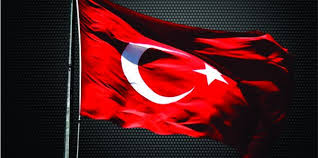 SUNUŞ10.12.2003 tarih ve 5018 sayılı “Kamu Mali Yönetimi ve Kontrol Kanununda” yer alan stratejik planlamaya ilişkin hükümler 01.01.2005 tarihinde yürürlüğe girmiştir. Stratejik Plan 5018 Sayılı Kanun’un n bendinde: “Kamu idarelerinin orta ve uzun vadeli amaçlarını, temel ilke ve politikalarını, hedef ve önceliklerini, performans ölçütlerini, bunlara ulaşmak için izlenecek yöntemler ile kaynak dağılımlarını içeren plan” olarak tanımlanmıştır.20.09.2005 tarih ve 25942 sayılı Resmî Gazete’de yayımlanarak yürürlüğe giren “Yükseköğretim Kurumlarında Akademik Değerlendirme ve Kalite Geliştirme Yönetmeliği ile Yükseköğretim Kurumlarında Stratejik planlama ile ilgili görev, yetki ve sorumluluklar belirlenmiştir.Yukarıda sayılan kanun ve yönetmelik çerçevesinde Üniversitemizin 18 Mayıs 2018 tarihli ve 30425 sayılı Resmî Gazete’de yayımlanan “Yükseköğretim Kanunu ile Bazı Kanun ve Kanun Hükmünde Kararnamelerde Değişiklik Yapılmasına Dair Kanun” un Ek Madde 189. maddesi ile kuruluşunun hemen ardından Stratejik Planını hazırlanmıştır.Başkanlığımız, kamu kaynaklarının tanımlanmış standartlara uygun olarak etkili, ekonomik ve verimli kullanılmasını sağlamaktadır.Başkanlığımızın 2020–2024 Dönemi Stratejik Planı, belirlemiş olduğumuz hedeflerimize ulaşabilmemiz için ortak akılla oluşturduğumuz bir yol haritasıdır. Stratejik plan sayesinde, mevcut durumumuzu ve iyileştirmeye açık alanlarımızı belirleme, ulaşmak istediğimiz amaç ve hedefleri saptama sürecinde yetenek ve yeterliliklerimiz ile potansiyelimiz hakkında çok şeyi tartışma ve kendimizi değerlendirme olanağını buluyoruz. Tüm stratejik planlama koordinasyon ekibimize özverili çalışmaları için teşekkür ediyorum.             Şengül KOÇYİĞİTDaire Başkanı 01GİRİŞ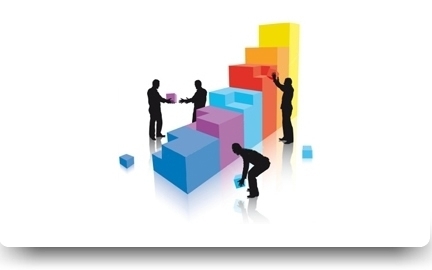 GİRİŞKayseri Üniversitesi’nin 18 Mayıs 2018 tarih ve 30425 sayılı Resmî Gazete’de yayımlanan 7141 sayılı “Yükseköğretim Kanunu ile Bazı Kanun Hükmünde Kararnamelerde Değişiklik Yapılmasına Dair Kanunla kuruluşunun ardından İdari ve Mali İşler Daire Başkanlığı 24.11.1983 tarih 18228 Sayılı Resmi Gazete’de yayımlanan 124 Sayılı Kanun Hükmünde Kararnamenin 3. Maddesi gereği kurulmuş olup, Genel Sekretere karşı sorumludur.Başkanlığımızda bir (1) daire başkanı, bir (1) şef, bir (1) tekniker, bir (1) bilgisayar işletmeni, üç (3) büro personeli, üç (3) şoför ve sekiz (8) sürekli işçi görev yapmaktadır.Başkanlığımız bünyesinde Taşınmazlar Birimi, Satın Alma Şube Müdürlüğü, Taşınır Kayıt Kontrol Birimi, İç Hizmetler Şube Müdürlüğü bulunmakta olup, personel yetersizliği sebebi ile henüz şube müdürlüğü yapılanması oluşturulamamıştır. 02 STRATEJİK PLAN HAZIRLIK SÜRECİ    2.1. Hazırlık Süreci Başkanlığımızın 2020-2024 dönemini kapsayacak amaçları, hedefleri, misyonu, vizyonu, temel değerleri, iç ve dış çevre analizini içeren ilk stratejik planını hazırlamak üzere aşağıda isimleri belirtilen personel görevlendirilmiştir.Tablo 1: Stratejik Plan Hazırlama Komisyonu2.2. Planın SahiplenilmesiStratejik planın başarısının, birimin tüm çalışanlarının sahiplenmesiyle mümkün olacağı bilincinden hareketle tüm çalışanların katılımına özen gösterilmiştir. Stratejik planın bir birim ya da kişiye ait olmayacağı, birimin tümünü kapsayacağı vurgulanmıştır. Birimi bu plan doğrultusunda yönetmek, birim yönetiminin ana işlevleri arasında olduğundan yönetimin sahiplenmesi de büyük önem arz etmektedir. 2.3. Planlama Sürecinin OrganizasyonuStratejik planlama katılımcı bir planlama yaklaşımı olup tüm çalışanların katılımını gerektirir. Stratejik planlama sürecinde temel aktörler ve üstlenilecek işlevler belirlenir. 2.4. Hazırlık ProgramıBirimimiz Stratejik Planlama Ekibince hazırlanan ve planlama sürecinin gerektirdiği ihtiyaçları ortaya koyan Hazırlık Programına uygun bir şekilde hareket edilmiştir. Durum analizi ve GZFT ile eksiklikler, ihtiyaçlar, güçlü ve zayıf yönlerimiz ve PEST analizi ile de politik, ekonomik, sosyal, teknolojik, hukuki ve ekolojik (çevresel) (political, economic, social, technological, legal, environmental) temel faktörler tespit edilmeye çalışılmıştır.03 DURUM ANALİZİ3.1. TarihçeKayseri Üniversitesi’nin 18 Mayıs 2018 tarih ve 30425 sayılı Resmi Gazete’de yayımlanan 7141 sayılı “Yükseköğretim Kanunu ile Bazı Kanun Hükmünde Kararnamelerde Değişiklik Yapılmasına Dair Kanunla kuruluşunun ardından İdari ve Mali İşler Daire Başkanlığı 24.11.1983 tarih 18228 Sayılı Resmi Gazete’de yayımlanan 124 Sayılı Kanun Hükmünde Kararnamenin 3. Maddesi gereği kurulmuştur.3.2. Mevzuat Analizi2809 sayılı Yükseköğretim Kurumları Teşkilat Kanunu ve 2547 sayılı Yükseköğretim Kanununun 51. maddesine göre hazırlanan, 124 sayılı Yükseköğretim Üst Kuruluşları ile Yükseköğretim Kurumlarının İdari Teşkilatı Hakkında Kanun Hükmünde Kararnamenin 26. Maddesinde yer alan Komprotörlük Daire Başkanlığı ve 30. Maddesinde yer alan Destek Hizmetleri Daire Başkanlıklarının birleşmesi, 190 Sayılı Kanun Hükmünde Kararname ile Kanunlaşarak İdari ve Mali İşler Daire Başkanlığı kurulmuştur. Bu kararname 13 Ağustos 1984 tarih ve 84/8360 sayılı Bakanlar Kurulu Kararı ile yürürlüğe girmiş ve 13 Ağustos 1984 tarih ve 18488 sayılı Resmî Gazete’de yayımlanmıştır.Yükseköğretim kurumlarının yasal sınırlarını belirleyen temel mevzuat, Anayasa ve çerçeve yasa niteliğini taşıyan 2547 sayılı Yükseköğretim Kanunu’dur. Anayasa’nın 130. maddesinde Yükseköğretim Kurumları, “Çağdaş eğitim-öğretim esaslarına dayanan bir düzen içinde, milletin ve ülkenin ihtiyaçlarına uygun insan gücü yetiştirmek amacı ile ortaöğretime dayalı çeşitli düzeylerde eğitim-öğretim, bilimsel araştırma, yayım ve danışmanlık yapmak, ülkeye ve insanlığa hizmet etmek üzere çeşitli birimlerden oluşan kamu tüzel kişiliğine ve bilimsel özerkliğe sahip kurumlar” olarak tanımlanmıştır. Anayasa’nın “Yükseköğretim Kurumlarının kuruluş ve organları ile işleyişleri ve bunların seçimleri, görev, yetki ve sorumlulukları ile mali kaynakların kullanılması kanunla düzenlenir.” hükmü gereğince hazırlanan ve yürürlükte bulunan 2547 Sayılı Yükseköğretim Kanunu’nun 12. maddesinde yükseköğretim kurumlarının görevleri belirlenmiştir.Mevzuat Analizi TablosuTablo 2: Mevzuat Analizi Tablosu3.2.1. Kanunlar2547 Sayılı Yükseköğretim Kanunu2914 Sayılı Yüksek Öğretim Personel Kanunu237 Sayılı Taşıt Kanunu4734 Sayılı Kamu İhale Kanunu4735 Sayılı Kamu İhale Sözleşmeleri Kanunu5018 Sayılı Kamu Mali Yönetimi ve Kontrol Kanunu5070 Sayılı Elektronik İmza Kanunu6245 Sayılı Harcırah Kanunu657 Sayılı Devlet Memurları Kanunu3.2.2. YönetmeliklerHizmet Alımı İhaleleri Uygulama Yönetmeliği Mal Alımı İhaleleri Uygulama Yönetmeliği Elektronik İmza Kanunu’nun Uygulanmasına İlişkin Usul ve Esaslar Hakkında Yönetmelik Merkezi Yönetim Harcama BelgeleriResmî YazışmalarTaşınır Mal Yönetmeliği3.3. Üst Politika Belgeleri AnaliziÜst politika belgeleri; kalkınma planı, hükümet programı, orta vadeli program, yıllık program ile üniversiteyi ilgilendiren ulusal, bölgesel ve sektörel strateji belgelerini ifade etmektedir.Tablo 3: Üst Politika Belgeleri Analizi3.4. Faaliyet Alanları ile Ürün ve Hizmetlerin BelirlenmesiMevzuat analizinin çıktılarından yararlanılarak birimimizin sunduğu temel ürün ve hizmetler Şekil 3’te gösterilmiştir.Şekil 3: Faaliyet Alanı I Satın Alma ve Taşınır Kayıt Kontrol İşlemleri3.5. Paydaş Analizi3.5.1. Paydaşların Tespiti Başkanlığımızın ürün ve hizmetleri ile ilgisi olan, Başkanlığımızdan doğrudan veya dolaylı olarak etkilenen ve Başkanlığımızı etkileyen kişi, grup ya da kurumlardır. Paydaşlarımız iç paydaş ve dış paydaş olarak ikiye ayrılır.İç Paydaşlar; Kurumdan etkilenen veya kurumu etkileyen kurum içindeki kişi, grup veya (varsa) ilgili/bağlı kurum/kuruluşlardır. Dış Paydaşlar; Kurumdan etkilenen veya kurumu etkileyen kurum dışındaki kişi, grup veya kurum/kuruluşlardır. Şekil 4: İç PaydaşlarŞekil 5: Dış Paydaşlar3.5.2. Paydaşların ÖnceliklendirilmesiPaydaşların önceliklendirilmesinde paydaşların etki ve önem derecesi dikkate alınır. Etki, üniversitenin faaliyet ve hizmetleriyle paydaşı etkilemesi ile paydaşın alacağı kararlarla üniversiteyi etkileme gücünü; Önem ise üniversitenin paydaşın beklenti ve taleplerinin karşılanması konusuna verdiği değeri ifade eder.Tablo 4: Paydaşların Önceliklendirilmesi*Önem Derecesi; 1=Az Önemli,2= Kısmen Önemli; 3= Biraz Önemli; 4= Önemli; 5=Çok Önemli *Etki Derecesi; 1=Az Etkili,2= Kısmen Etkili; 3= Biraz Etkili; 4= Etkili; 5=Çok Etkili*Önceliği; 1=Az Öncelikli ,2= Kısmen Öncelikli; 3= Biraz Öncelikli; 4= Öncelikli; 5=Çok Öncelikli3.5.3. Paydaş Görüşlerinin Alınması ve DeğerlendirilmesiYeni kurulan bir üniversite olmamız sebebiyle şimdilik birim çalışanlarına yönelik anket uygulanarak sonuçları değerlendirilmiş olup, anket sonuçları Ek’te yer almaktadır. Anket haricinde de dış paydaşlara yönelik yönelik belirli aralıklar ile toplantılar düzenlenmesi planlanmaktadır.Paydaş/Ürün Hizmet MatrisiTablo 5: Paydaş/Ürün Hizmet MatrisiPaydaş Etki/Önem MatrisiTablo 6: Paydaş Etki/Önem Matrisi3.6. Birim İçi Analiz3.6.1. İnsan Kaynakları Yetkinlik Analizi Birimimiz personeline ilişkin nicel veriler ile personelin sahip olduğu niteliklerin analizi aşağıdaki tablolarda belirtilmiştir.3.6.1.1. İdari Personel Hizmet SınıfıTablo 7: İdari Personel Hizmet SınıfıGrafik 1: İdari Personel Hizmet Sınıfları3.6.1.2. İdari Personel Eğitim DurumuTablo 8: İdari Personel Eğitim DurumuGrafik 2: İdari Personel Eğitim Durumu3.6.1.3. İdari Personel Hizmet SüresiTablo 9: İdari Personel Hizmet SüresiGrafik 3: İdari Personel Hizmet Süresi3.6.1.4. İdari Personel Yaş DağılımıTablo 10: İdari Personel Yaş DağılımıGrafik 4: İdari Personel Yaş Dağılımı3.6.1.5. İdari Personel Cinsiyet DağılımıTablo 11: İdari Personel Cinsiyet DağılımıGrafik 5: İdari Personel Cinsiyet Dağılımı3.6.2.1. Sözleşmeli PersonelTablo 12: Sözleşmeli Personelin Yaş İtibariyle DağılımıGrafik 6: Sözleşmeli Personelin Yaş İtibariyle Dağılımı 3.6.3.1. İşçilerTablo 13: Sürekli İşçilerin Hizmet SüresiGrafik 7: Sürekli İşçilerin Hizmet SüresiTablo 14: Sürekli İşçilerin Yaş İtibariyle DağılımıGrafik 8: Sürekli İşçilerin Yaş İtibariyle DağılımıİŞ ANALİZİ: Kiralama SüreciKiracıya kira sözleşmesinin sona ereceğinin en az 1 (bir) ay önce bildirilmesi.Kiracıdan yazılı olarak yeniden kiralama talebi gelirse ve üst yönetim tarafından uygun görülürse kiralama işleminin başlatılması.Kantin-Kafeterya vb. yerler için EBYS üzerinden Yapı İşleri ve Teknik Daire Başkanlığından kiraya verilecek taşınmazın bilgileri (mülkiyet durumu, ada, pafta, parsel vb.) krokisi ve yüzölçümü bilgilerinin istenilmesi.Yapı İşleri ve Teknik Daire Başkanlığından gelen yazıya istinaden; Üniversite Taşınmaz İzin Komisyonundan kiralama izni alınacak. (Taşınmaz İzin Komisyon Kararı)Taşınmaz İzin Komisyonu kararına istinaden; taşınmazın tahmini yıllık kira bedelinin tespit edilmesi için EBYS üzerinden Üniversite Kira Bedeli Tespit Komisyonu üyelerine yazı yazılacak.Taşınmazın tahmini yıllık kira bedeli geldikten sonra ihale günü belirlenerek İhale Onay Belgesi hazırlanarak imzaya sunulacak (İhale Onay Belgesi ).Kiracının kiralama talep yazısı ilgi tutularak kiracıya ihale davet yazısı yazılacak.İhale Komisyonu Üyelerine EBYS üzerinden ihale günü ve saati bildirilecek. (İhale Toplantısı).İhale Kira Şartnamesi ve Kira Sözleşmesi hazırlanacak.İhale günü ihale komisyonu toplanacak kiracının teklif mektubu ve diğer evrakları kontrol edilecek, ihale komisyonu kararı yazılıp imzaya sunulacak.İhale Komisyon Kararı onaylandıktan sonra; kiracıya sözleşmeye davet yazısı yazılacak, Strateji Geliştirme Daire Başkanlığına da sözleşme bedellerinin tahsilatı için yazı yazılacak.Kiracı tarafından 15 gün içerisinde sözleşme bedellerinin yatırılmasına müteakip kiracı ile sözleşme imzalanacak, yer teslim tutanağı, ödeme tablosu vb. imzalatılacaktır.İhale işlem dosyası EBYS üzerinden Strateji Geliştirme Daire Başkanlığına ve Yapı İşleri ve Teknik Daire Başkanlığına gönderilecek. (Dağıtım Yazısı)Eğer eski sözleşme bitiş tarihi ile yeni sözleşme bitiş tarihi arasında fark varsa kullanım bedeli hesaplanarak kiracıya bildirilecek, tahsilatı içinde Strateji Geliştirme Daire Başkanlığına bildirilecektir.(Kullanım Bedeli )B) Doğrudan TeminTalebin değerlendirilmesi ve ödenek kontrolü yapılması Onay Belgesinin hazırlanarak Gerçekleştirme Görevlisi ve Harcama Yetkilisinin onayına sunulması Piyasa fiyat araştırmasının yapılması Mal/hizmet alımının gerçekleştirilmesi Taşınır işlemlerinin yapılması Harcama Yönetim Sisteminden (HYS) ödeme emri belgesinin düzenlenip Gerçekleştirme Görevlisi ve Harcama Yetkilisinin onayına sunulması Strateji Geliştirme Daire Başkanlığına evrakın teslim edilmesi ve dosyalanmasıİhaleİhale Hazırlık Aşaması Yaklaşık Maliyet Tespiti İhaleye Çıkılabilmesi için Rektörlük Oluru İhale Onayının alınması İhale Kayıt Numarası ve ihale bilgileri girişinin yapılması (EKAP) İhale Dokümanı hazırlanması İlan Bedelinin KİK Hesabına yatırılması İhale İlanının yayımlanması İhale Komisyonunun oluşturulması, İhale Komisyon üyelerine ihale işlem dosyasının gönderilmesi İhale Doküman Satışı Teklif Zarflarının idare tarafından teslim alınması İhale Aşamasında Gerçekleştirilen İşlemler Teklif Zarflarının İhale Komisyonuna teslim edilmesi Teklif zarflarının kontrolü ve İhale Komisyonu tarafından istekliler huzurunda açılması İsteklilerin sunmuş olduğu belgeler kontrol edilir standart forma işlenerek İhale Komisyonunca imzalanır. İsteklilerce teklif dilen fiyatlar standart forma işlenerek İhale Komisyonunca imzalanır. Tekliflerin ayrıntılı değerlendirmesi yapılmak üzere birinci oturum kapatılır. İsteklilerin EKAP üzerinden yasaklılık sorgulamaları yapılır. Teklifler değerlendirilerek ihale komisyonu kararı yazılır. EKAP’ tan 1. ve 2. En avantajlı isteklinin yasaklılık teyidi yapılmak suretiyle ihale komisyonu kararı harcama yetkilisinin onayına sunulur. Harcama yetkilisinin ihaleyi onaylaması durumunda kesinleşen ihale kararı yazılır. Kesinleşen İhale Kararının isteklilere EKAP üzerinden bildirilmesi. Kesinleşen İhale Kararına itiraz süresi (10 gün) beklenmesi.Parasal sınırlara göre, Ön mali kontrole gönderilmesi. En avantajlı 1. Ve 2. Teklif sahiplerine ait teminat mektuplarının muhasebe birimine gönderilmesi. İtiraz süresi bitiminde 1. En avantajlı teklif sahibine sözleşmeye davet yazısı gönderilmesi. Süresi içerisinde (10 gün) 1. En avantajlı teklif sahibi ile sözleşmenin imzalanması - Yasaklılık teyidinin yapılması, kesin teminatın alınması, Damga vergilerinin yatırılmış olması, KİK payı varsa yatırılmış olması, Kanunun 10. Maddesinde (a,b,c,d,e,g) sayılan durumlarda olmadığını gösteren belgelerin alınması ve kontrolü). İhale Sonrası Yapılacak İşlemler İhale Sonuç Formunun EKAP a kaydının yapılması. Sosyal Güvenlik Kurumuna sözleşmenin imzalanmasından itibaren 15 gün içinde yüklenici bilgilerinin gönderilmesi (hizmet alım ihaleleri ile piyasadan hazır halde alınan mal alımları dışındaki mal alım ihaleleri). İsteklilere ait geçici teminatların iadesiDevlet Malzeme Ofisi Alımları İş Analiziİhtiyaç duyulan malzemelerin DMO sayfasında elektronik ortamda talep listesinin hazırlanması Ödenek Kontrolü Onay Belgesi ve Kredi İzin Belgesi Düzenleme Ödeme Emri Düzenleme (Avans Açma) SGDB Evrak Teslimi DMO 	sipariş 	takip 	sayfasından 	siparişin takibinin yapılması Malzemenin teslim alınması Ödeme Emri Belgesinin Düzenlenmesi (Avans Kapama) SGDB evrak teslimiYukarda tanımlanan işlerin eksiksiz bir şekilde yürütülebilmesi için liyakat sahibi en az 3-5 yıl arası deneyime sahip personelin olması gerekmektedir.DeğerlendirmeBelirlenecek hedeflerin gerçekleştirilebilmesi için birimimizin yeterli sayıda personeli bulunmamakta olup mevcut personelin nicelik olarak yeterli olmasına rağmen kapasitelerinin geliştirilmesine (eğitim programları, hizmet içi eğitim…vb) öncelik verilmesi gerekmektedir.3.6.2.Birim Kültürü Analizi Çalışanlarımızın tümü tarafından benimsenen ve paylaşılan değerler, tutumlar ve alışkanlıklar bütünü olarak birim kültürü hem geçmiş hem de gelecek performansımızı etkilediğinden, kapsamlı bir çalışmayla analiz edilmesi planlanmaktadır. Bu sebeple “Birim İçi Kültür Analizi”  anket yoluyla analiz edilecektir.3.6.3.Fiziki Kaynak Analizi Daire Başkanlığımız 21.10.2019 tarihinden itibaren Talas ilçesinde bulunan Kayseri Üniversitesi 15 Temmuz Kampüsü içerisinde yer alan Rektörlük Hizmet binası 2. katında sırayla 42,5 m2, 60 m2, 11 m² ve 54 m2 (4 oda )  olmak üzere toplam 167,5 m2 kapalı alanda hizmet vermektedir. Daire Başkanlığımızın yürüttüğü hizmetler ve görevlerin önemi, içeriği ve fonksiyonları dikkate alındığında hem personel sayısı hem de fiziki imkanları yeterli bulunmamaktadır.Grafik 9: Odaların MetrekaresiTablo 15: TaşıtlarGrafik 10: Taşıtlar3.6.4. Teknoloji ve Bilişim Alt YapısıTablo 16: Teknoloji ve Bilişim Alt YapısıGrafik 11: Teknoloji ve Bilişim Altyapısı GZFT (SWOT) AnaliziSWOT analizi; örgütlerin güçlü ve zayıf yönlerini belirlemek, fırsat ve tehditlerin ne olduğunu algılamak için kullanılan temel yöntemlerden birisi olup örgütün mevcut durumunu görmeyi olanaklı kılmaktadır. Strengths, Weaknesses, Opportunities, Threats kelimelerinin baş harflerinden oluşmakta olup, Türkçe karşılığı olarak Güçlü yönler, Zayıf yönler, Fırsatlar, Tehditler olarak çevrilmektedir. Türkçe kısaltması GZFT’dir.Başkanlığımıza ait GZFT analizi Şekil 4’te gösterilmektedir.Şekil 6: GZFT Analizi PEST AnaliziPEST analizi, daha geniş içeriğiyle PESTLE analizi kısaltması bir organizasyonun, departmanın ya da ürünün stratejik planlaması yapılırken içinde bulunduğu pazarı ya da faaliyet gösterdiği çevreyi değerlendirmek için kullanılan politik, ekonomik, sosyal, teknolojik, hukuki ve ekolojik (çevresel) (political, economic, social, technological, legal, environmental) temel faktörlerin baş harflerinden oluşmaktadır. 	Başkanlığımıza ait PEST analizi Şekil 5’te gösterilmektedir.Şekil 7: PEST Analizi04 GELECEĞE BAKIŞStratejik Planlamadaki Temel KavramlarStrateji Literatürde strateji kavramını açıklayan birçok tanım bulunmaktadır. Türk Dil Kurumu strateji kavramını “Bir ulusun veya uluslar topluluğunun, barış ve savaşta benimsenen politikalara destek vermek amacıyla politik, ekonomik, psikolojik ve askerî güçleri bir arada kullanma bilimi ve sanatı, sevkülceyş” şeklinde tanımlamaktadır. Strateji, işletmenin rakipleri arasında üstün bir duruma geçmesini sağlayan ve çevresel koşullarla uyum içinde faaliyette bulunmayı gerektiren, bir olgudur.Strateji, işletmenin hedeflerine ulaşmasını kesinlikle sağlamak için tanımlanmış hareket tarzlarıdır.Strateji, müşteri tercihlerindeki değişimleri görebilmek, çalışma alışkanlıklarındaki değişimleri gözleyebilmek ve müşteriye rakiplerin sunamayacağı çok farklı yararlar sunabilmektir.Planlama Amaçların saptanmasını ve bu amaçlara erişebilmek için gerekli yol ve araçların belirlenmesini ifade eden bu kavram; neyin, nasıl, niçin, ne zaman ve kiminle yapılacağını gösteren bir süreçtir.Stratejik PlanlamaYapı olarak kurumun tüm planlarının üstünde yer alır ve kuruluş bütçesinin stratejik planda ortaya konulan amaç ve hedeflerini ifade edecek şekilde hazırlanmasına, kaynak tahsisinin önceliklere dayandırılmasına ve hesap verme sorumluluğuna rehberlik eder.Stratejik plan, üst düzey yönetimin kurumdan beklentilerini, kurumun amaçlarının belirlemesinin yanı sıra değişik faaliyet alanlarına ilişkin olarak ulaşılmasını istedikleri noktaları içerir. Kısaca, kurumun anayasasıdır denebilir.Birim İçi Analiz Birim içi analizde kullanılabilecek temel yöntemlerden birisi SWOT Analizidir.  SWOT Analiz bir projede ya da bir ticari girişimde kurumun, tekniğin, sürecin, durumun veya kişinin güçlü (Strengths) ve zayıf (Weaknesses) yönlerini belirlemekte, iç ve dış çevreden kaynaklanan fırsat (Opportunities) ve tehditleri (Threats) saptamak için kullanılan stratejik bir tekniktir. MisyonMisyon bir kuruluşun varlık sebebidir; kuruluşun ne yaptığını, nasıl yaptığını ve kimin için yaptığını açıkça ifade eder. Misyon bildiriminin amacı kurum içerisindeki çeşitli unsurları ortak bir amaç çerçevesinde birleştirmek, stratejik bir yol göstermek ve kaynakların bu çerçevede kullanılmasını sağlamaktır. VizyonVizyon, kuruluşun ideal geleceğini sembolize eden, genellikle kısa, çarpıcı, yaratıcı ve iddialı bir kavramdır. Kuruluşun uzun vadede neleri yapmak istediğinin güçlü bir anlatımıdır. Vizyon bir kuruluşun farklı birimleri arasında birleştirici bir unsurdur. Bundan dolayı, birçok işlevi yerine getiren kuruluşlarda daha da önemli bir role sahiptir. Vizyon bildirimi, misyon bildirimi ile birlikte kuruluş planının çatısını oluşturmaktadır. Firmanın veya kuruluşun (bu bazen birey de olabilir) gelecekte olmayı hedeflediği konumu açıklayan bilgilendirmedir.DeğerlerTemel değerler kuruluşun kurumsal ilkeleri ve davranış kuralları ile yönetim biçimini ifade eder. Bir kuruluşun temel değerlerini ortaya koymak stratejik planlama için önemlidir; çünkü kuruluşun vizyon, misyon ve kurumsal kimliğinin gerisinde temel değerler ve inançlar bulunur. Temel değerler kuruluşun kararlarına, seçimlerine ve stratejilerinin belirlenmesine rehberlik eder. Hayata geçirilen değerler, kuruluş kimliğinin değişiminde ve çalışanların motive edilmesinde güçlü araçlardır.Stratejik Amaç ve Stratejik HedefAmaçlar kuruluşun ulaşmayı hedeflediği sonuçların kavramsal ifadesidir.Misyonun bütün örgüt için üstlendiği yol gösterici rolü, programlar ve işlevsel birimler için amaçlar üstlenmektedir.Hedefler ise, amaçların gerçekleştirilebilmesine yönelik özel ve ölçülebilir alt amaçlardır. Hedefler ulaşılması öngörülen çıktı ve sonuçların tanımlanmış bir zaman dilimi içinde nitelik ve nicelik olarak ifadesidir. Hedeflerin özel, ölçülebilir, üzerinde uzlaşılmış, iddialı ama ulaşılabilir, sonuç odaklı ve zaman çerçevesi belirli olmalıdır.Bir amacı gerçekleştirmeye yönelik olarak birden fazla hedef belirlenebilir.FaaliyetlerStratejik amaç ve hedeflere ulaşabilmek adına yapılması gereken işlemleri tarif eden taktiklerdir. Faaliyet açık ve net olmalıdır. Stratejik amaca ulaşmak adına tasarlanmış stratejik hedeflere rehberlik yapar.Performans GöstergeleriPerformans göstergeleri gerçekleşen sonuçların önceden belirlenen hedefe ne ölçüde ulaşıldığının ortaya konulmasında kullanılır. Bir performans göstergesi, ölçülebilirliğin sağlanması bakımından miktar, zaman, kalite veya maliyet cinsinden ifade edilir. Performans göstergeleri girdi, çıktı, verimlilik, sonuç ve kalite göstergeleri olarak sınıflandırılır.4.1. MisyonÜniversitemize bağlı birimlerin mal ve hizmet ihtiyaçlarını yasal mevzuatlar çerçevesinde en etkin ve verimli bir şekilde karşılamak.4.2. VizyonGelişime ve yeniliklere açık, işinde uzman personel ile vereceği hizmeti en üst seviyeye çıkartan örnek bir başkanlık olmak.4.3. Temel DeğerlerimizBaşkanlığımızın değerleri;Toplumsal yararlılıkÇağdaşlıkYenilikçilik ve yaratıcılıkKatılımcılıkGüvenilirlikŞeffaflık, hizmet ve kalite anlayışı çerçevesinde oluşturulmuştur.4.4. AmaçlarAmaç 1. Personel Kalitesini GüçlendirmekAmaç 2. İnsan Kaynaklarını Etkili Bir Şekilde YönetmekAmaç 3. Çalışanların Motivasyonlarını Artırmak İçin İmkânlar Oluşturmak Amaç 4. Üniversitemiz Kaynaklarının Etkin, Ekonomik ve Verimli Bir Şekilde Kullanımını Sağlamak.4.5. HedeflerHedef 1.1. Çağdaş, kendisini yenileyebilen, yasal mevzuatı takip edip güncelleme yapabilen kalifiye personel yetiştirmek.Hedef 2.1.  Birimin personel ihtiyacını belirlemek ve gidermek.Hedef 3.1. Çalışanlarının motivasyonlarını artırmak.Hedef 3.2. Başkanlık sorun ve önerilerin tartışılacağı toplantılar yapmak.Hedef 4.1. Birimimiz personeli tarafından e-imza kullanımını aktifleştirmek.Hedef 4.2.Hizmet aracı almak.4.6. Temel Performans Göstergeleri	Birimimize ait temel performans göstergeleri Şekil 6’da gösterilmiştir.Şekil 8: Performans Göstergeleri05 STRATEJİ GELİŞTİRME AMAÇ, HEDEF VE PERFORMANS GÖSTERGESİ İLE STRATEJİLERİN BELİRLENMESİ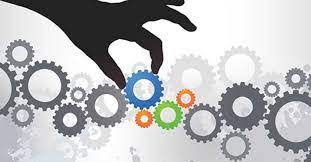 5.1. AmaçlarAmaç 1. Personel Kalitesini GüçlendirmekAmaç 2. İnsan Kaynaklarını Etkili Bir Şekilde YönetmekAmaç 3. Çalışanların Motivasyonlarını Artırmak İçin İmkânlar Oluşturmak Amaç 4. Üniversitemiz Kaynaklarının Etkin, Ekonomik ve Verimli Bir Şekilde Kullanımını Sağlamak.5.2. HedeflerHedef 1.1. Çağdaş, kendisini yenileyebilen, yasal mevzuatı takip edip güncelleme yapabilen kalifiye personel yetiştirmek.Hedef 2.1.  Birimin personel ihtiyacını belirlemek ve gidermek.Hedef 3.1. Çalışanlarının motivasyonlarını artırmak.Hedef 3.2. Başkanlık sorun ve önerilerin tartışılacağı toplantılar yapmak.Hedef 4.1. Birimimiz personeli tarafından e-imza kullanımını aktifleştirmek.Hedef 4.2.Hizmet aracı almak.5.3. Performans GöstergeleriPG 1.1.1. 2024 yılı sonuna kadar her yıl eğitime katılan personel sayısı.PG2.1.1.2024 yılı sonuna kadar birime alınan personel sayısı.PG 3.1.1.2024 yılı sonuna kadar her yıl düzenlenen etkinlik sayısı.PG 3.2.1.2024 yılı sonuna kadar her yıl yapılan toplantı sayısı.PG 4.1.1. 2024 yılı sonunda üst yöneticilerin e-imza kullanım oranı.PG 4.2.1.2024 yılı sonuna kadar alınan araç sayısı.Şekil 9: Amaçlar ve HedeflerŞekil 10: Amaçlar ve HedeflerŞekil 11: Amaçlar ve HedeflerŞekil 12: Amaçlar ve HedeflerTablo 17: Hedef Kartı 1Tablo 18: Hedef Kartı 2Tablo 19: Hedef Kartı 3Tablo 20: Hedef Kartı 406 İZLEME VE DEĞERLENDİRME-Üst yönetimin çalışanların genel durumuyla yakından ilgilenmesinin sağlanması; sosyal faaliyetlere önem verilmesi ile çalışan memnuniyetinin artırılmasının sağlanması, hizmet içi eğitimin verilmesi, çalışma ortamlarının elverişli duruma getirilmesi, sosyal faaliyet alanlarının daha da geliştirilmesi, çalışma ortamlarının daha ferah ve hizmet verme kolaylığı sağlayacak ortamın yaratılması hedeflenmektedir. -Çalışanların ihtiyaç duyduğu ekipmanların giderilmesi, çalışma ortamının olması gereken düzeye getirilmesi, sosyal çalışmalarının yapılmasına olanak sağlanması, kendine güvenen ve işinde uzman personele sahip olma durumunun yaratılması hedeflenmektedir. 	-Başkanlığımız stratejik planlama ekibinin yaptığı çalışmalar ile stratejik planlarımıza ilişkin performans gösterge ve ölçütleri ile kritik performans gösterge ve ölçütleri belirlenmiş, bu ölçüm ve değerlendirmeye göre, gerçekleşecek sonuçların önceden belirlenmesi stratejik amaçlarımızla ve hedeflerimizle ne ölçüde gerçekleştiğinin, sonucuna ne ölçüde ulaşıldığı değerlendirilecektir.-	Hedeflerimizin önceliğini hizmet kalitesinin artırılması, bütçenin etkili/ekonomik ve verimli bir şekilde kullanımının sağlanması, kıt olan kaynaklarımızın nerelere harcandığı konusunda cevap verilebilirliğinin ortaya konulması ile ülkemize maksimumum fayda sağlanması amaçlanmaktadır. EkBirim çalışanlarına yönelik olarak hazırlanan anket sorularında beşli likert ölçeği tercih edilmiştir.1=Kesinlikle Katılmıyorum,2= Katılmıyorum; 3= Kararsızım; 4= Katılıyorum; 5=Kesinlikle Katılıyorum A-GENEL BİLGİLERKadro DurumuBüro Personeliİdari PersonelB – SORULARAnket Sonuçları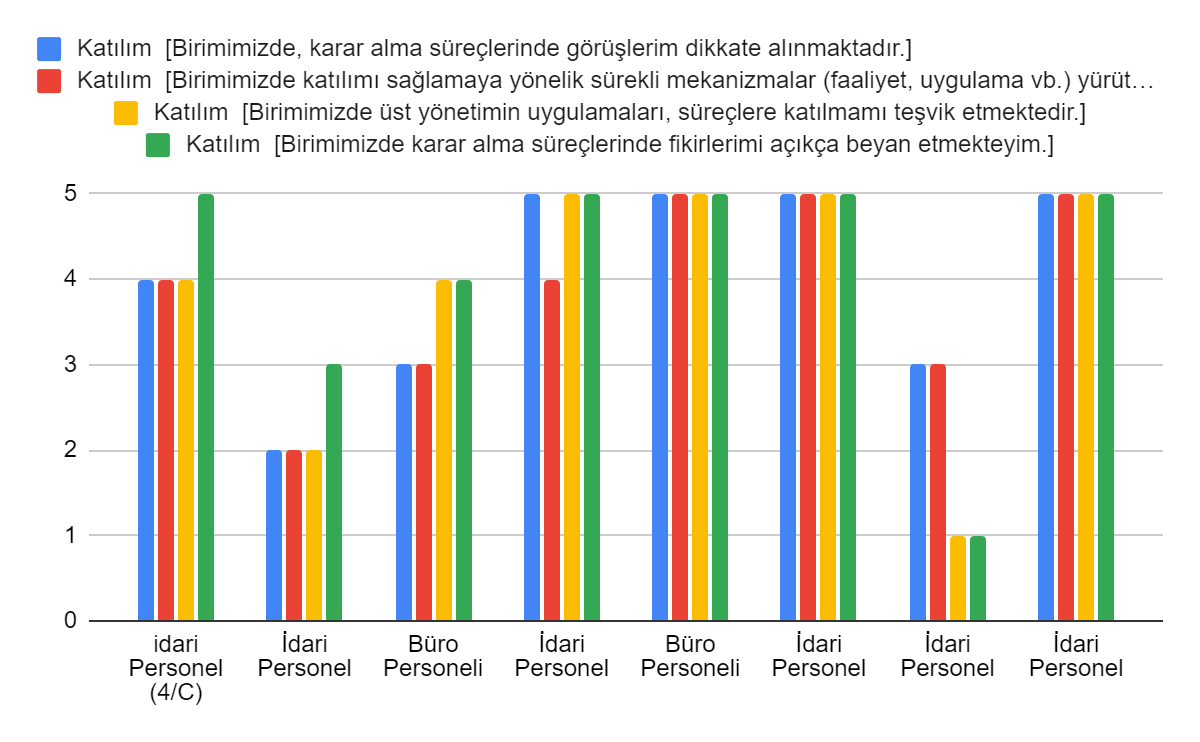 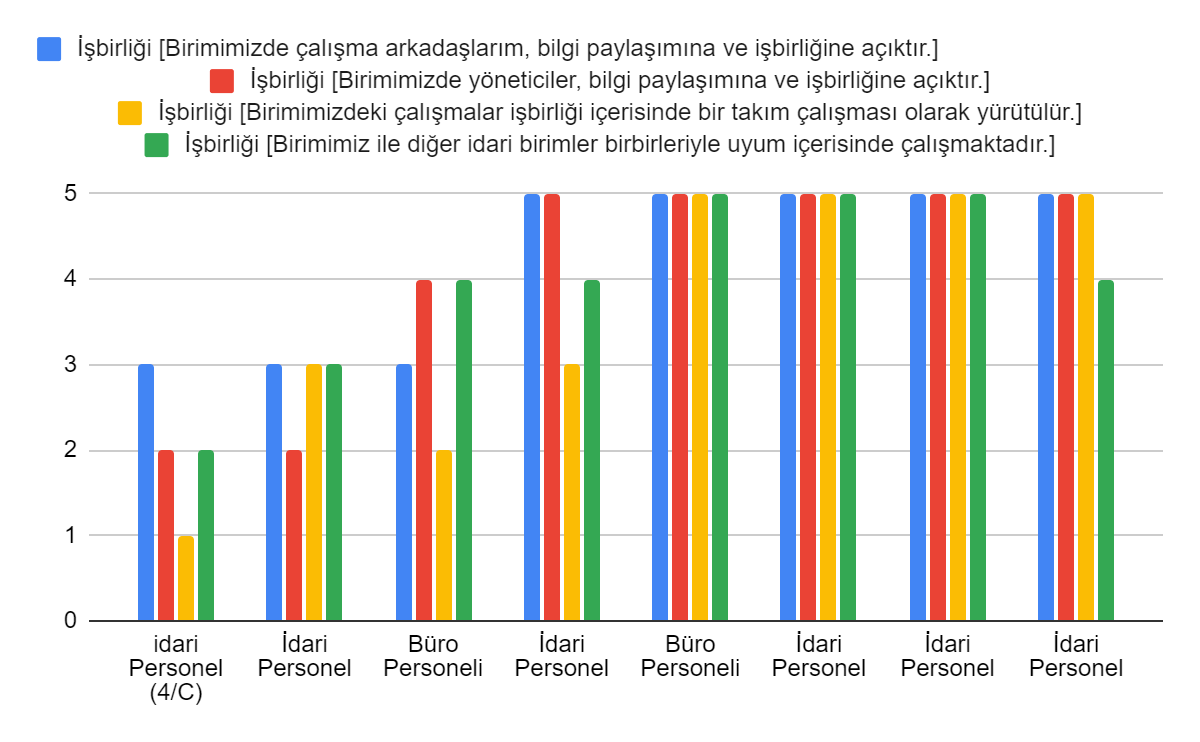 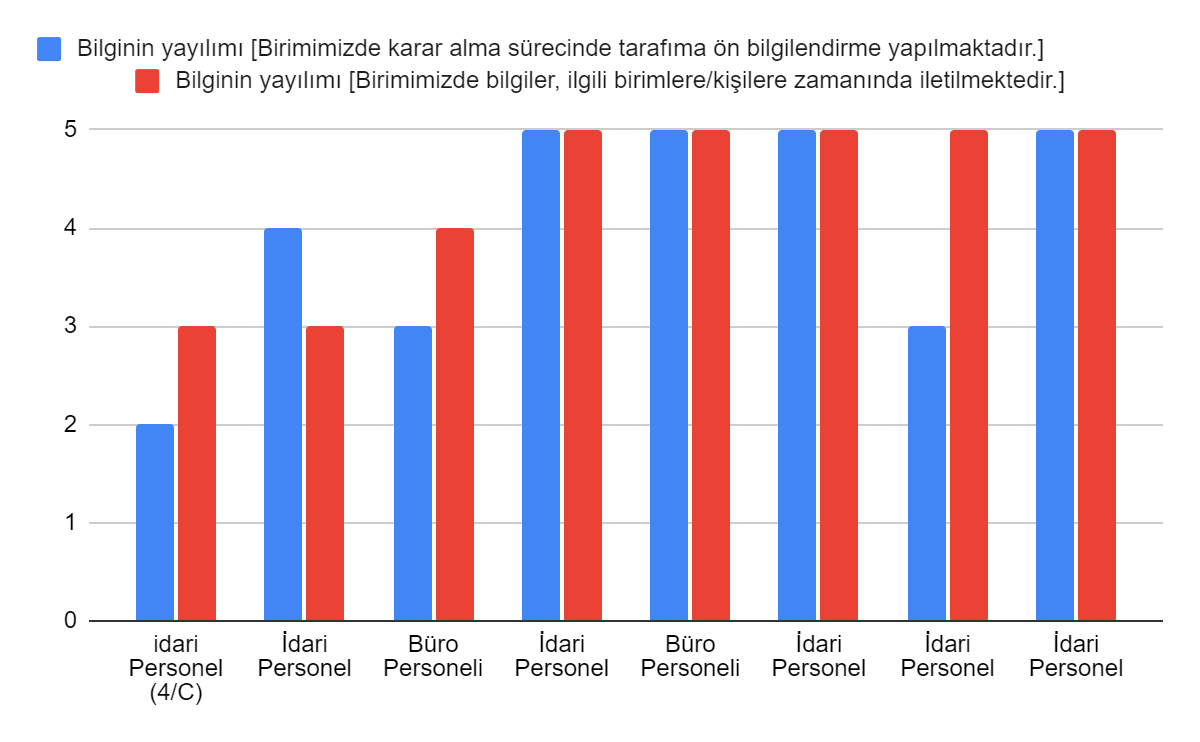 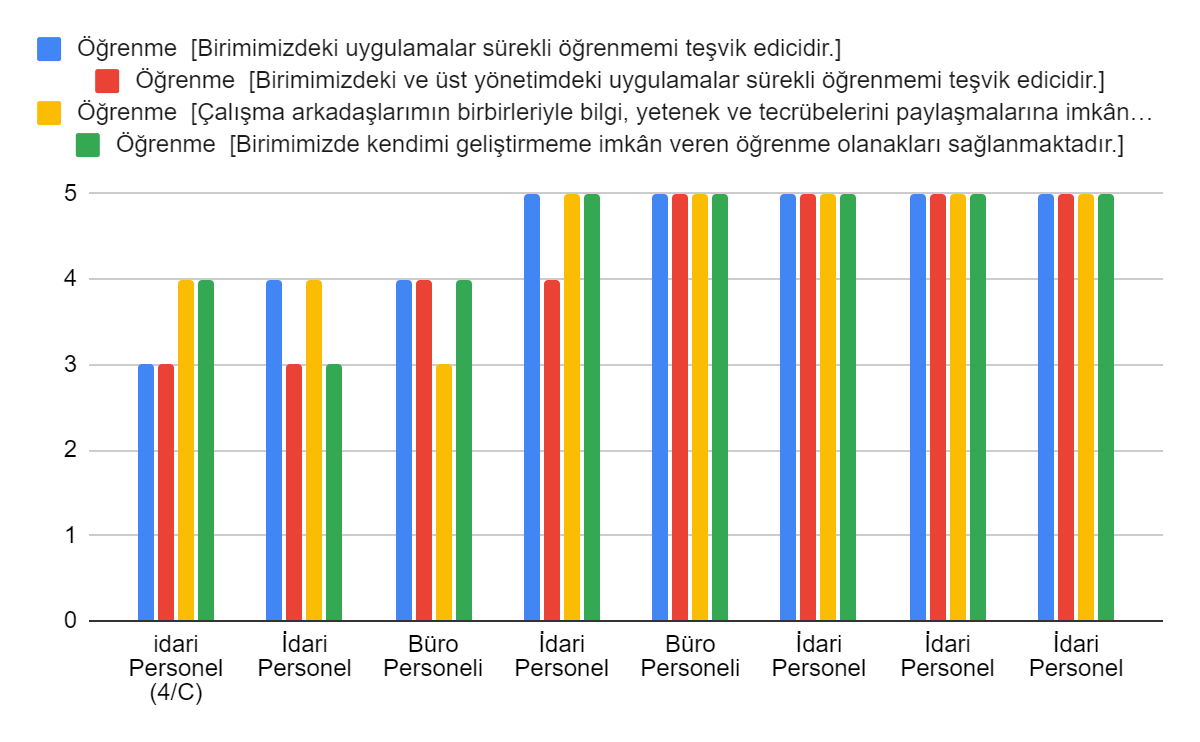 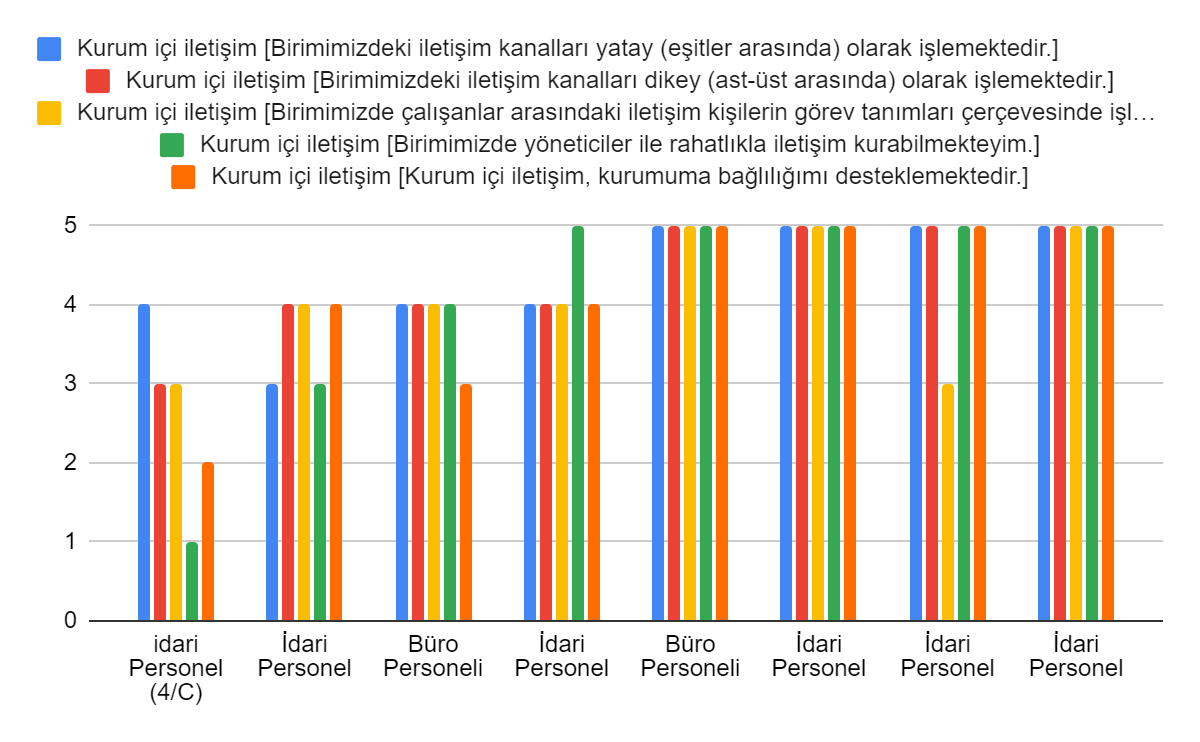 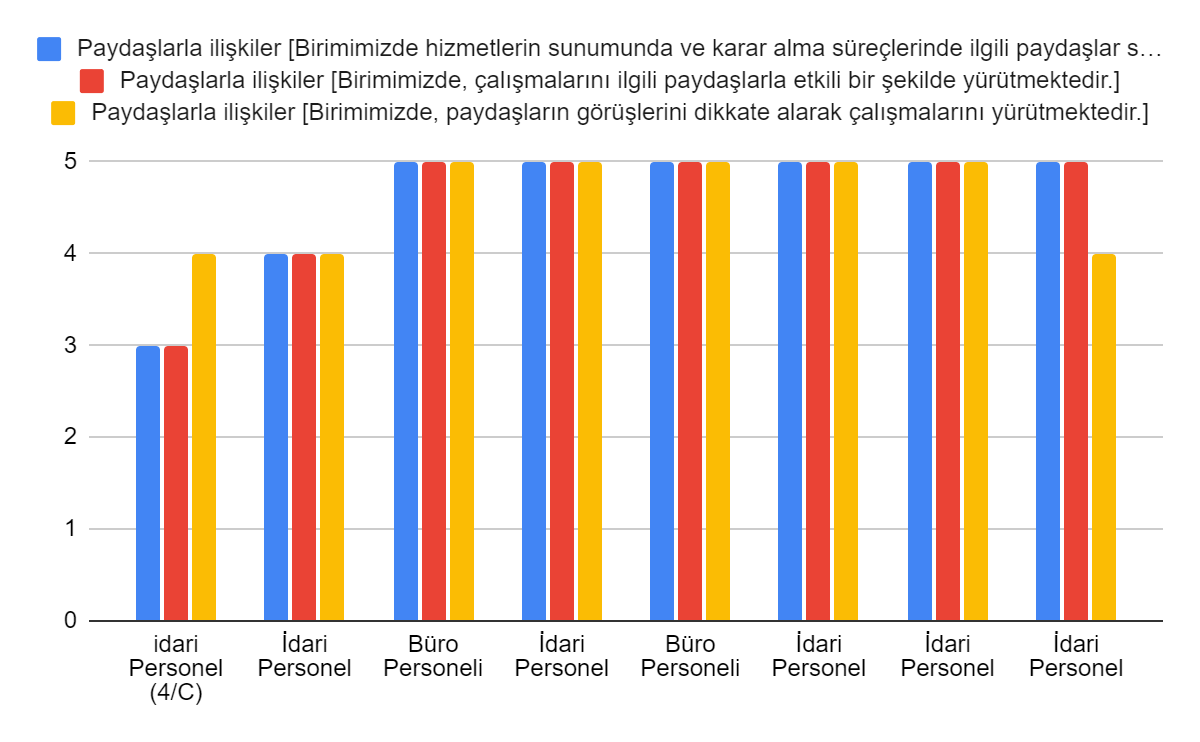 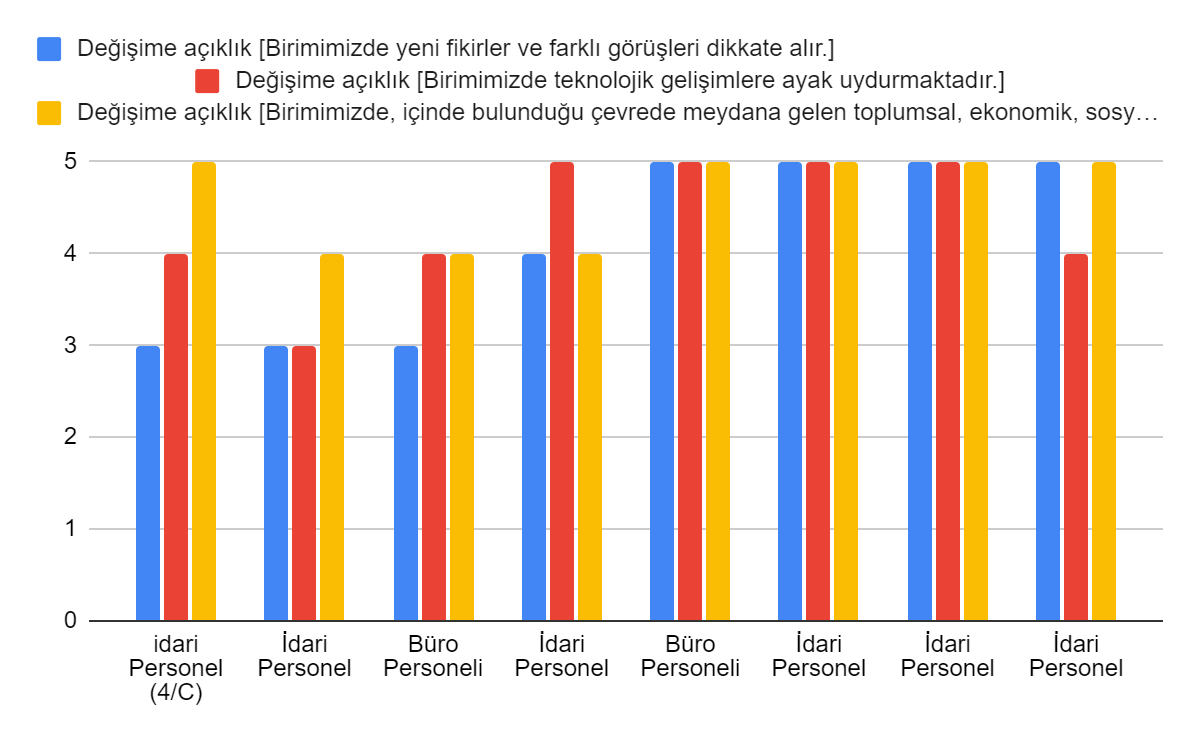 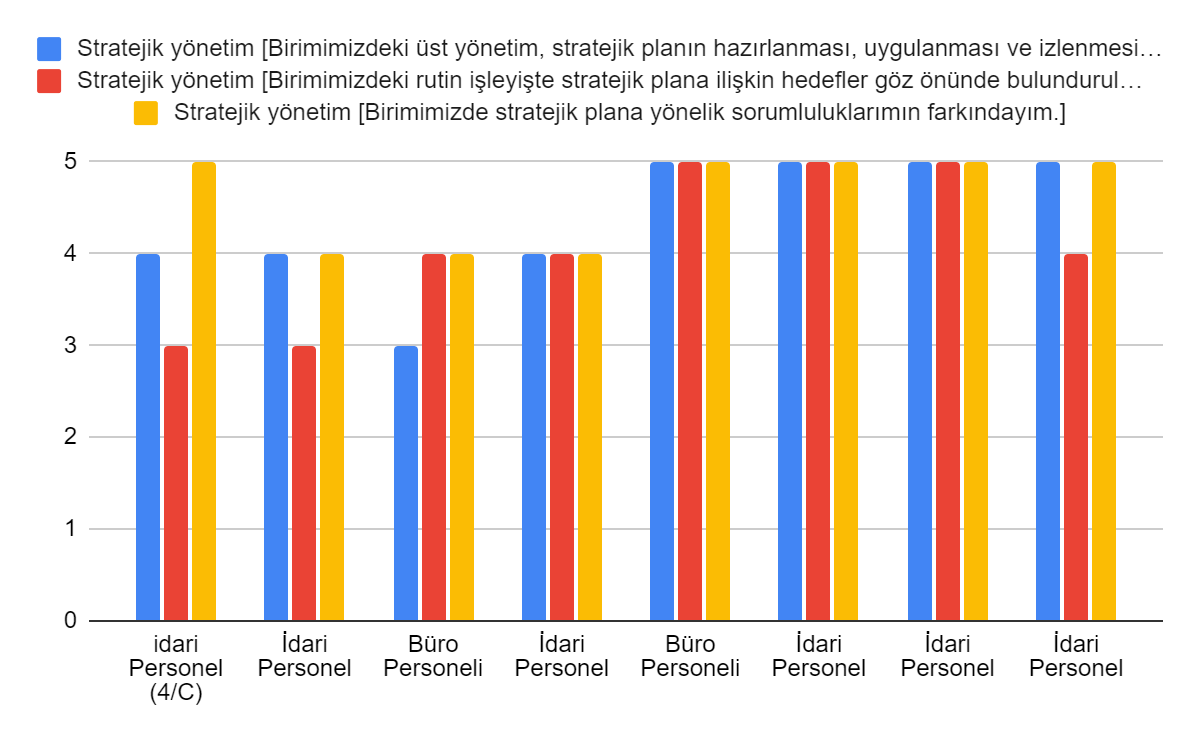 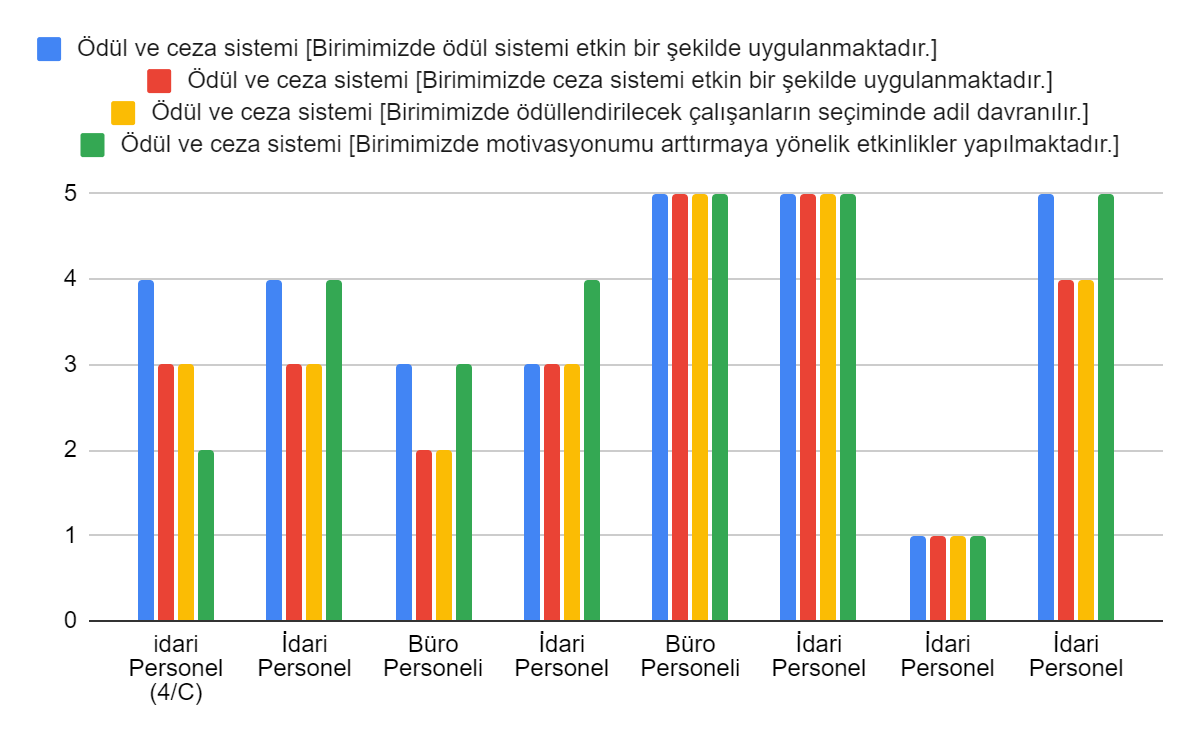 Stratejik Plan Hazırlama KomisyonuStratejik Plan Hazırlama KomisyonuŞengül KOÇYİĞİTDaire BaşkanıYılmaz KARACAŞefAlpay TAŞTeknikerTuğba ERİŞTİBilgisayar İşletmeniŞaban HÖKELEKBüro PersoneliNagihan KAYABüro PersoneliZehra KARACABüro PersoneliYASAL YÜKÜMLÜLÜK DAYANAKTESPİTLERİHTİYAÇLAR1-) ...Bu Kanuna ekli (I) sayılı cetvelde yer alan kamu idarelerinin tüm gelirleri Hazine veznelerine girer, giderleri bu veznelerden ödenir. Bu idareler özel vezne açamaz… 1-)5018 Sayılı Kamu Mali Yönetim ve Kontrol Kanunu 6. Madde 2. FıkraDöner sermayeler ve fonlar genellik ilkesini ihlal etmektedir. Harcama öncesi denetim kaldırılmış, harcama sonrası denetim etkinleştirilememiştir. Performans denetimi yeterince yapılamadığından keyfilik ön plana çıkmıştır. Bu kapsamda şeffaflık ve hesap verilebilirliğin eksik kaldığı düşünülmektedir. Bütçe sistemi çok karmaşıktır. Bütçenin ve performans programının ayrı ayrı düzenlenmesi, bu karmaşıklığı artırmaktadır. Kanunun uygulanmasında çok başlılık vardır. Mevzuatta, iç denetçiler ve mali hizmetler birimi üst yöneticiye doğrudan bağlıyken, uygulamada bu madde gözetilmemektedir. Hazine Birliğinin sağlanmasında, ikinci fıkrada sadece genel bütçeli idareler sayılmaktadır. Bu durum merkezi yönetim kapsamındaki diğer idareleri kapsamamaktadır. Hazine birliği ilkesi gereği tüm idareleri kapsayacak biçimde bir sistem tasarlanabilir. Performans programı ve bütçe birleştirilip tek belge hâline getirilebilir.Hazine birliği ilkesinden hareketle bahsedilen tüm gelirlerin hazinede toplanması önerilir. Harcama öncesi denetim kaldırılırken, harcama sonrası denetim etkin hâle getirilmelidir. Performans göstergelerine dayalı denetim yapılırken, bu göstergelerin daha akılcı belirlenmesi gerekir.“…Stratejik plan hazırlamakla yükümlü olacak kamu idarelerinin ve stratejik planlama sürecine ilişkin takvimin tespitine, stratejik planların politikalar, kalkınma planı ve programlarla ilişkilendirilmesine yönelik usul ve esaslar Cumhurbaşkanı tarafından belirlenir5018 Sayılı Kamu Mali Yönetim ve Kontrol Kanunu 9.Madde 3. Fıkra“Her türlü kamu kaynağının elde edilmesi ve kullanılmasında görevli ve yetkili olanlar, kaynakların etkili, ekonomik, verimli ve hukuka uygun olarak elde edilmesinden, kullanılmasından, muhasebeleştirilmesinden, raporlanmasından ve kötüye kullanılmaması için gerekli önlemlerin alınmasından sorumludur ve yetkili kılınmış mercilere hesap5018 Sayılı Kamu Mali Yönetim ve Kontrol Kanunu 8.Madde“Kamu idareleri, bütçelerinde yer alan ödeneklerin üzerinde harcama yapamaz. Bütçeyle verilen ödenekler, tahsis edildikleri amaçlar doğrultusunda yılı içinde yaptırılan iş, satın alınan mal ve hizmetler ile diğer giderlerin karşılanmasında kullanılır. Ancak, ait olduğu malî yılda ödenemeyen ve emanet hesabına alınamayan zamanaşımına uğramamış geçen yıllar borçları ile ilama bağlı borçlar, ilgili kamu idaresinin cari yıl bütçesinden ödenir.”5018 Sayılı Kamu Mali Yönetim ve Kontrol Kanunu 20.Madde d bendiKamu idarelerinin ödenek üstü harcama yapabileceği ve yapamayacağı giderler net bir şekilde belirlenmemiştir. Personel giderleri, Sosyal Güvenlik Kurumlarına Devlet Pirimi Giderleri, Beyiye Aidatları ve Mahkeme Harç Giderleri, Kıdem Tazminatı ve cezai müeyyidesi bulunan giderler için uygulamada ödenek üstü harcama yapılabilmektedir. İlgili maddede, bunlar açıkça belirtilebilir“Bütçe ile ödenek tahsis edilen her bir harcama biriminin en üst yöneticisi harcama yetkilisidir…”5018 Sayılı Kamu Mali Yönetim ve Kontrol Kanunu 31.Madde 1. fıkra5018 ve 4734 sayılı Kanunlarda ifade uyumsuzlukları bulunmaktadır. (Harcama yetkilisi-ihale yetkilisi gibi)İki kanun arasındaki uyumsuzluğun giderilerek daha net bir tanım yapılması yoluna gidilebilir.“...İhale yetkilisi: İdarenin, ihale ve harcama yapma yetki ve sorumluluğuna sahip kişi veya kurulları ile usulüne uygun olarak yetki devri yapılmış görevlilerini…”4734 Sayılı Kamu İhale Kanunu 4. Madde 15.Fıkra5018 ve 4734 sayılı Kanunlarda ifade uyumsuzlukları bulunmaktadır. (Harcama yetkilisi-ihale yetkilisi gibi)İki kanun arasındaki uyumsuzluğun giderilerek daha net bir tanım yapılması yoluna gidilebilir.Üst Politika Belgesiİlgili Bölüm/ReferansVerilen Görev/İhtiyaçlar11. Kalkınma Planı 550.3. Eğitimde kalite güvence sistemi oluşturulacaktır.11. Kalkınma Planı 561.Yükseköğretim sistemi küresel rekabet gücü olan, kalite odaklı ve dinamik bir yapıya kavuşturulacak; yükseköğretim kurumlarının niteliklerinin artırılmasına yönelik uygulamalara devam edilecektir.11. Kalkınma Planı 576.İş sağlığı ve güvenliği alanında yürütülen hizmetlerin nitelik ve verimliliğinin artırılmasına yönelik uygulamalar hayata geçirilecektir11. Kalkınma Planı 770.Güvenlik hizmetlerinin sunumunda kalite ve etkinlik artırılacak, güvenlik birimlerinin kapasitesi güçlendirilecektir.11. Kalkınma Planı 785.3.Kamu ihalelerinin süreç ve sonuçlarının internet üzerinden yayımı sağlanacaktır11. Kalkınma Planı 790.1.Kamu idarelerinde stratejik yönetime ilişkin idari ve beşeri kapasiteyi geliştirmeye yönelik eğitim programları tasarlanacaktır.11. Kalkınma Planı 804.Kamu personeline ilişkin kamu hizmetlerinin sunumunda önemli bir role sahip olan insan kaynağının temini, etkin ve verimli bir şekilde hizmet sunumu ve çalışan memnuniyeti artırılacaktır.Orta Vadeli Program (2020-2022)3. Kamu Maliyesi Başlığı Kamu kaynaklarının kullanımının etkinliğini takip etmeyi kolaylaştıracak, şeffaflığı ve hesap verebilirliği artıracak program bazlı performans esaslı bütçeleme hayata geçirilecektir.Orta Vadeli Program (2020-2022)3. Kamu Maliyesi BaşlığıToplu kamu alımları yoluyla kamu kaynaklarının etkin kullanımının sağlanması ve merkezi tedarik hizmetlerinin geliştirilmesi izin Devlet Malzeme Ofisi’nin merkezi tedarik yapısı güçlendirilecektirOrta Vadeli Program (2020-2022)4. Büyüme ve İstihdam Kalkınma Ajansları vasıtasıyla bölgesel ölçekte sektörle analizler yapılarak üretim, istihdam, teknolojik yetkinlikler ve ihtiyaçlar belirlenecek, bu veriler başlığında bölgesel kalkınma destek programları geliştirilecek, kümelenmeler desteklenecektir.PaydaşlarPaydaş TürüÖnem DerecesiEtki DerecesiÖnceliği Akademik Personelİç Paydaş555İdari Personelİç Paydaş455Üniversitemiz Birimleriİç Paydaş555Cumhurbaşkanlığı Dış Paydaş555YÖKDış Paydaş554Kamu İhale KurumuDış Paydaş554Hazine MüsteşarlığıDış Paydaş442İlgili BakanlıklarDış Paydaş452SayıştayDış Paydaş453BankalarDış Paydaş433Firmalar (Tedarikçiler)Dış Paydaş431Diğer ÜniversitelerDış Paydaş331Sivil Toplum Örgütleri (Sendika vs.)Dış Paydaş321Yerel YönetimlerDış Paydaş321TübitakDış Paydaş432DDDDDPaydaşlarFaaliyet Alanı I:Satın Alma ve Taşınır Kayıt Kontrol İşlemleriFaaliyet Alanı I:Satın Alma ve Taşınır Kayıt Kontrol İşlemleriFaaliyet Alanı I:Satın Alma ve Taşınır Kayıt Kontrol İşlemleriFaaliyet Alanı II:İç HizmetlerFaaliyet Alanı II:İç HizmetlerFaaliyet Alanı II:İç HizmetlerFaaliyet Alanı II:İç HizmetlerDDDDDPaydaşlarH 1H 2H3H1H2H3H 4Akademik Personel√√√İdari Personel√√√Üniversitemiz Birimleri√√√√Kamu İhale Kurumu√İlgili Bakanlıklar√√√Sayıştay√Basın İlan kurumu√Bankalar√Firmalar (Tedarikçiler)√İdari Personel (Kadroların Doluluk Oranına Göre)İdari Personel (Kadroların Doluluk Oranına Göre)İdari Personel (Kadroların Doluluk Oranına Göre)İdari Personel (Kadroların Doluluk Oranına Göre)Hizmet SınıflarıDoluBoşToplamGenel İdare Hizmetleri Sınıfı33Sağlık Hizmetleri ve Yardımcı Sağlık Hizmetleri Sınıfı11Şoför33TOPLAM77İdari Personelin Eğitim Durumuİdari Personelin Eğitim Durumuİdari Personelin Eğitim Durumuİdari Personelin Eğitim Durumuİdari Personelin Eğitim Durumuİdari Personelin Eğitim DurumuİlköğretimLiseÖn LisansLisansY.L. ve Dokt.Kişi Sayısı34Yüzde%42,86%57,14İdari Personelin Hizmet Süresiİdari Personelin Hizmet Süresiİdari Personelin Hizmet Süresiİdari Personelin Hizmet Süresiİdari Personelin Hizmet Süresiİdari Personelin Hizmet Süresiİdari Personelin Hizmet Süresi1–5 Yıl6-10 Yıl11-15 Yıl16–20 Yıl21–25 Yıl26 Yıl ve ÜzeriKişi Sayısı1321Yüzde%14.29%42.86%28.57%14.29İdari Personelin Yaş İtibariyle Dağılımıİdari Personelin Yaş İtibariyle Dağılımıİdari Personelin Yaş İtibariyle Dağılımıİdari Personelin Yaş İtibariyle Dağılımıİdari Personelin Yaş İtibariyle Dağılımıİdari Personelin Yaş İtibariyle Dağılımıİdari Personelin Yaş İtibariyle Dağılımı20-25 Yaş26-30 Yaş31-35 Yaş36-40 Yaş41-50 Yaş51- ÜzeriKişi Sayısı2131Yüzde%28.57%14.29%42.86%14.29Personelin Kadın-Erkek DağılımıPersonelin Kadın-Erkek DağılımıPersonelin Kadın-Erkek DağılımıKadınErkekKişi Sayısı25Yüzde%28.57%71.43657 Sayılı Kanun’un 4/B Statüsüne Göre657 Sayılı Kanun’un 4/B Statüsüne Göre657 Sayılı Kanun’un 4/B Statüsüne Göre657 Sayılı Kanun’un 4/B Statüsüne GöreDoluBoşToplamBüro Personeli33TOPLAM33Sözleşmeli Personelin Yaş İtibariyle DağılımıSözleşmeli Personelin Yaş İtibariyle DağılımıSözleşmeli Personelin Yaş İtibariyle DağılımıSözleşmeli Personelin Yaş İtibariyle DağılımıSözleşmeli Personelin Yaş İtibariyle DağılımıSözleşmeli Personelin Yaş İtibariyle DağılımıSözleşmeli Personelin Yaş İtibariyle Dağılımı20-25 Yaş26-30 Yaş31-35 Yaş   36-40 Yaş41-50 Yaş51- ÜzeriKişi Sayısı111Yüzde%33,3%33,3%33,3İşçiler (Çalıştıkları Pozisyonlara Göre)İşçiler (Çalıştıkları Pozisyonlara Göre)İşçiler (Çalıştıkları Pozisyonlara Göre)DoluToplamSürekli İşçiler88TOPLAM88Sürekli İşçilerin Hizmet SüresiSürekli İşçilerin Hizmet SüresiSürekli İşçilerin Hizmet SüresiSürekli İşçilerin Hizmet SüresiSürekli İşçilerin Hizmet SüresiSürekli İşçilerin Hizmet SüresiSürekli İşçilerin Hizmet Süresi1–5 Yıl6–10 Yıl11–15 Yıl16 – 20 Yıl21 – 25 Yıl25 Yıl ve ÜzeriKişi Sayısı62Yüzde%75%25Sürekli İşçilerin Yaş İtibariyle DağılımıSürekli İşçilerin Yaş İtibariyle DağılımıSürekli İşçilerin Yaş İtibariyle DağılımıSürekli İşçilerin Yaş İtibariyle DağılımıSürekli İşçilerin Yaş İtibariyle DağılımıSürekli İşçilerin Yaş İtibariyle DağılımıSürekli İşçilerin Yaş İtibariyle Dağılımı20-25 Yaş26-30 Yaş31-35 Yaş36-40 Yaş41-50 Yaş51- ÜzeriKişi Sayısı3212Yüzde%37,5%25%12,5%25	TAŞITLAR		TAŞITLAR	Taşıtın cinsiAdetBinek (T2)2Minibüs (T5)1Traktör1TOPLAM4Teknoloji ve Bilişim Alt YapısıSayı (Adet)Masa Üstü Bilgisayar6Taşınabilir Bilgisayar1Fotokopi Makinası1Yazıcı3Telefon6Amaç 1Personel Kalitesini Güçlendirmek Personel Kalitesini Güçlendirmek Personel Kalitesini Güçlendirmek Personel Kalitesini Güçlendirmek Personel Kalitesini Güçlendirmek Personel Kalitesini Güçlendirmek Personel Kalitesini Güçlendirmek Personel Kalitesini Güçlendirmek Hedef 1.1Çağdaş, kendisini yenileyebilen, yasal mevzuatı takip edip güncelleme yapabilen kalifiye personel yetiştirmek.Çağdaş, kendisini yenileyebilen, yasal mevzuatı takip edip güncelleme yapabilen kalifiye personel yetiştirmek.Çağdaş, kendisini yenileyebilen, yasal mevzuatı takip edip güncelleme yapabilen kalifiye personel yetiştirmek.Çağdaş, kendisini yenileyebilen, yasal mevzuatı takip edip güncelleme yapabilen kalifiye personel yetiştirmek.Çağdaş, kendisini yenileyebilen, yasal mevzuatı takip edip güncelleme yapabilen kalifiye personel yetiştirmek.Çağdaş, kendisini yenileyebilen, yasal mevzuatı takip edip güncelleme yapabilen kalifiye personel yetiştirmek.Çağdaş, kendisini yenileyebilen, yasal mevzuatı takip edip güncelleme yapabilen kalifiye personel yetiştirmek.Çağdaş, kendisini yenileyebilen, yasal mevzuatı takip edip güncelleme yapabilen kalifiye personel yetiştirmek.Performans GöstergesiHedefe Etkisi (%)Plan Dönemi Başlangıç Değeri (2020)2021202220232024 İzlemeSıklığıRaporlama SıklığıP.G.1.1.1. 2024 yılı sonuna kadar her yıl eğitime katılan personel sayısı.012346 ay1 yılSorumlu Birimİdari ve Mali Işler Daire Başkanlığıİdari ve Mali Işler Daire Başkanlığıİdari ve Mali Işler Daire Başkanlığıİdari ve Mali Işler Daire Başkanlığıİdari ve Mali Işler Daire Başkanlığıİdari ve Mali Işler Daire Başkanlığıİdari ve Mali Işler Daire Başkanlığıİdari ve Mali Işler Daire Başkanlığıİşbirliği Yapılacak BirimlerPersonel Daire BaşkanlığıPaydaşlar Personel Daire BaşkanlığıPaydaşlar Personel Daire BaşkanlığıPaydaşlar Personel Daire BaşkanlığıPaydaşlar Personel Daire BaşkanlığıPaydaşlar Personel Daire BaşkanlığıPaydaşlar Personel Daire BaşkanlığıPaydaşlar Personel Daire BaşkanlığıPaydaşlar RisklerPersonelin değişime direnç göstermesiEğitim düzenlendiği tarihin uygunsuz olması (örneğin; yaz döneminde personelin yıllık izinde olması; personel sayısının yetersizliği; iş yoğunluğu)Personelin değişime direnç göstermesiEğitim düzenlendiği tarihin uygunsuz olması (örneğin; yaz döneminde personelin yıllık izinde olması; personel sayısının yetersizliği; iş yoğunluğu)Personelin değişime direnç göstermesiEğitim düzenlendiği tarihin uygunsuz olması (örneğin; yaz döneminde personelin yıllık izinde olması; personel sayısının yetersizliği; iş yoğunluğu)Personelin değişime direnç göstermesiEğitim düzenlendiği tarihin uygunsuz olması (örneğin; yaz döneminde personelin yıllık izinde olması; personel sayısının yetersizliği; iş yoğunluğu)Personelin değişime direnç göstermesiEğitim düzenlendiği tarihin uygunsuz olması (örneğin; yaz döneminde personelin yıllık izinde olması; personel sayısının yetersizliği; iş yoğunluğu)Personelin değişime direnç göstermesiEğitim düzenlendiği tarihin uygunsuz olması (örneğin; yaz döneminde personelin yıllık izinde olması; personel sayısının yetersizliği; iş yoğunluğu)Personelin değişime direnç göstermesiEğitim düzenlendiği tarihin uygunsuz olması (örneğin; yaz döneminde personelin yıllık izinde olması; personel sayısının yetersizliği; iş yoğunluğu)Personelin değişime direnç göstermesiEğitim düzenlendiği tarihin uygunsuz olması (örneğin; yaz döneminde personelin yıllık izinde olması; personel sayısının yetersizliği; iş yoğunluğu)StratejilerBaşkanlığımızda yürütülmekte olan işlere yönelik olarak paydaşlar tarafından düzenlenecek eğitimlerin takibiPersonelin görev tanımına uygun eğitimlere katılımın sağlanmasıPersonele işbaşı eğitim yapılmasıBaşkanlığımızda yürütülmekte olan işlere yönelik olarak paydaşlar tarafından düzenlenecek eğitimlerin takibiPersonelin görev tanımına uygun eğitimlere katılımın sağlanmasıPersonele işbaşı eğitim yapılmasıBaşkanlığımızda yürütülmekte olan işlere yönelik olarak paydaşlar tarafından düzenlenecek eğitimlerin takibiPersonelin görev tanımına uygun eğitimlere katılımın sağlanmasıPersonele işbaşı eğitim yapılmasıBaşkanlığımızda yürütülmekte olan işlere yönelik olarak paydaşlar tarafından düzenlenecek eğitimlerin takibiPersonelin görev tanımına uygun eğitimlere katılımın sağlanmasıPersonele işbaşı eğitim yapılmasıBaşkanlığımızda yürütülmekte olan işlere yönelik olarak paydaşlar tarafından düzenlenecek eğitimlerin takibiPersonelin görev tanımına uygun eğitimlere katılımın sağlanmasıPersonele işbaşı eğitim yapılmasıBaşkanlığımızda yürütülmekte olan işlere yönelik olarak paydaşlar tarafından düzenlenecek eğitimlerin takibiPersonelin görev tanımına uygun eğitimlere katılımın sağlanmasıPersonele işbaşı eğitim yapılmasıBaşkanlığımızda yürütülmekte olan işlere yönelik olarak paydaşlar tarafından düzenlenecek eğitimlerin takibiPersonelin görev tanımına uygun eğitimlere katılımın sağlanmasıPersonele işbaşı eğitim yapılmasıBaşkanlığımızda yürütülmekte olan işlere yönelik olarak paydaşlar tarafından düzenlenecek eğitimlerin takibiPersonelin görev tanımına uygun eğitimlere katılımın sağlanmasıPersonele işbaşı eğitim yapılmasıMaliyet Tahmini--------Tespitler İdari ve Mali İşler Daire Başkanlığının henüz tam anlamıyla kurulamamış olması. Personelin genç ve tecrübesiz olmasıPersonelin mevzuata hakim olmaması İdari ve Mali İşler Daire Başkanlığının henüz tam anlamıyla kurulamamış olması. Personelin genç ve tecrübesiz olmasıPersonelin mevzuata hakim olmaması İdari ve Mali İşler Daire Başkanlığının henüz tam anlamıyla kurulamamış olması. Personelin genç ve tecrübesiz olmasıPersonelin mevzuata hakim olmaması İdari ve Mali İşler Daire Başkanlığının henüz tam anlamıyla kurulamamış olması. Personelin genç ve tecrübesiz olmasıPersonelin mevzuata hakim olmaması İdari ve Mali İşler Daire Başkanlığının henüz tam anlamıyla kurulamamış olması. Personelin genç ve tecrübesiz olmasıPersonelin mevzuata hakim olmaması İdari ve Mali İşler Daire Başkanlığının henüz tam anlamıyla kurulamamış olması. Personelin genç ve tecrübesiz olmasıPersonelin mevzuata hakim olmaması İdari ve Mali İşler Daire Başkanlığının henüz tam anlamıyla kurulamamış olması. Personelin genç ve tecrübesiz olmasıPersonelin mevzuata hakim olmaması İdari ve Mali İşler Daire Başkanlığının henüz tam anlamıyla kurulamamış olması. Personelin genç ve tecrübesiz olmasıPersonelin mevzuata hakim olmamasıİhtiyaçlarBirimin nitelikli personel eksikliğinin giderilmesiPersonele mevzuat bilgisinin aktarılmasıBirimin nitelikli personel eksikliğinin giderilmesiPersonele mevzuat bilgisinin aktarılmasıBirimin nitelikli personel eksikliğinin giderilmesiPersonele mevzuat bilgisinin aktarılmasıBirimin nitelikli personel eksikliğinin giderilmesiPersonele mevzuat bilgisinin aktarılmasıBirimin nitelikli personel eksikliğinin giderilmesiPersonele mevzuat bilgisinin aktarılmasıBirimin nitelikli personel eksikliğinin giderilmesiPersonele mevzuat bilgisinin aktarılmasıBirimin nitelikli personel eksikliğinin giderilmesiPersonele mevzuat bilgisinin aktarılmasıBirimin nitelikli personel eksikliğinin giderilmesiPersonele mevzuat bilgisinin aktarılmasıAmaç 2  İnsan Kaynaklarını Etkili Bir Şekilde Yönetmek  İnsan Kaynaklarını Etkili Bir Şekilde Yönetmek  İnsan Kaynaklarını Etkili Bir Şekilde Yönetmek  İnsan Kaynaklarını Etkili Bir Şekilde Yönetmek  İnsan Kaynaklarını Etkili Bir Şekilde Yönetmek  İnsan Kaynaklarını Etkili Bir Şekilde Yönetmek  İnsan Kaynaklarını Etkili Bir Şekilde Yönetmek  İnsan Kaynaklarını Etkili Bir Şekilde YönetmekHedef 2.1 Birimin personel ihtiyacını belirlemek ve gidermek.Birimin personel ihtiyacını belirlemek ve gidermek.Birimin personel ihtiyacını belirlemek ve gidermek.Birimin personel ihtiyacını belirlemek ve gidermek.Birimin personel ihtiyacını belirlemek ve gidermek.Birimin personel ihtiyacını belirlemek ve gidermek.Birimin personel ihtiyacını belirlemek ve gidermek.Birimin personel ihtiyacını belirlemek ve gidermek.Performans GöstergeleriHedefe Etkisi (%)Plan Dönemi Başlangıç Değeri (2020)2021202220232024İzleme SıklığıRaporlama Sıklığı2024 yılı sonuna kadar birime alınan personel sayısı.17192021216 ay1 yılSorumlu Birimİdari ve Mali İşler Daire Başkanlığıİdari ve Mali İşler Daire Başkanlığıİdari ve Mali İşler Daire Başkanlığıİdari ve Mali İşler Daire Başkanlığıİdari ve Mali İşler Daire Başkanlığıİdari ve Mali İşler Daire Başkanlığıİdari ve Mali İşler Daire Başkanlığıİdari ve Mali İşler Daire Başkanlığıİşbirliği Yapılacak BirimlerPersonel Daire BaşkanlığıPersonel Daire BaşkanlığıPersonel Daire BaşkanlığıPersonel Daire BaşkanlığıPersonel Daire BaşkanlığıPersonel Daire BaşkanlığıPersonel Daire BaşkanlığıPersonel Daire BaşkanlığıRisklerMaliye Bakanlığı tarafından personel için izin verilmemesiDiğer birimlerin daha acil personel ihtiyacının olmasıMevcut personelin başka kurumlara gitmesi (nakil,istifa…vb)Maliye Bakanlığı tarafından personel için izin verilmemesiDiğer birimlerin daha acil personel ihtiyacının olmasıMevcut personelin başka kurumlara gitmesi (nakil,istifa…vb)Maliye Bakanlığı tarafından personel için izin verilmemesiDiğer birimlerin daha acil personel ihtiyacının olmasıMevcut personelin başka kurumlara gitmesi (nakil,istifa…vb)Maliye Bakanlığı tarafından personel için izin verilmemesiDiğer birimlerin daha acil personel ihtiyacının olmasıMevcut personelin başka kurumlara gitmesi (nakil,istifa…vb)Maliye Bakanlığı tarafından personel için izin verilmemesiDiğer birimlerin daha acil personel ihtiyacının olmasıMevcut personelin başka kurumlara gitmesi (nakil,istifa…vb)Maliye Bakanlığı tarafından personel için izin verilmemesiDiğer birimlerin daha acil personel ihtiyacının olmasıMevcut personelin başka kurumlara gitmesi (nakil,istifa…vb)Maliye Bakanlığı tarafından personel için izin verilmemesiDiğer birimlerin daha acil personel ihtiyacının olmasıMevcut personelin başka kurumlara gitmesi (nakil,istifa…vb)Maliye Bakanlığı tarafından personel için izin verilmemesiDiğer birimlerin daha acil personel ihtiyacının olmasıMevcut personelin başka kurumlara gitmesi (nakil,istifa…vb)StratejilerBirimde yürütülmekte olan işlerin durumuna göre personel sayısının ve niteliğinin tespit edilmesi Birimde yürütülmekte olan işlerin durumuna göre personel sayısının ve niteliğinin tespit edilmesi Birimde yürütülmekte olan işlerin durumuna göre personel sayısının ve niteliğinin tespit edilmesi Birimde yürütülmekte olan işlerin durumuna göre personel sayısının ve niteliğinin tespit edilmesi Birimde yürütülmekte olan işlerin durumuna göre personel sayısının ve niteliğinin tespit edilmesi Birimde yürütülmekte olan işlerin durumuna göre personel sayısının ve niteliğinin tespit edilmesi Birimde yürütülmekte olan işlerin durumuna göre personel sayısının ve niteliğinin tespit edilmesi Birimde yürütülmekte olan işlerin durumuna göre personel sayısının ve niteliğinin tespit edilmesi Maliyet Tahmini--------Tespitlerİdari ve Mali İşler Daire Başkanlığının henüz tam anlamıyla kurulamamış olması.Nitelikli personelin olmamasıİdari ve Mali İşler Daire Başkanlığının henüz tam anlamıyla kurulamamış olması.Nitelikli personelin olmamasıİdari ve Mali İşler Daire Başkanlığının henüz tam anlamıyla kurulamamış olması.Nitelikli personelin olmamasıİdari ve Mali İşler Daire Başkanlığının henüz tam anlamıyla kurulamamış olması.Nitelikli personelin olmamasıİdari ve Mali İşler Daire Başkanlığının henüz tam anlamıyla kurulamamış olması.Nitelikli personelin olmamasıİdari ve Mali İşler Daire Başkanlığının henüz tam anlamıyla kurulamamış olması.Nitelikli personelin olmamasıİdari ve Mali İşler Daire Başkanlığının henüz tam anlamıyla kurulamamış olması.Nitelikli personelin olmamasıİdari ve Mali İşler Daire Başkanlığının henüz tam anlamıyla kurulamamış olması.Nitelikli personelin olmamasıİhtiyaçlarRektörlük ile personel eksikliğinin giderilmesi hususunda görüşmeler yapılması.Rektörlük ile personel eksikliğinin giderilmesi hususunda görüşmeler yapılması.Rektörlük ile personel eksikliğinin giderilmesi hususunda görüşmeler yapılması.Rektörlük ile personel eksikliğinin giderilmesi hususunda görüşmeler yapılması.Rektörlük ile personel eksikliğinin giderilmesi hususunda görüşmeler yapılması.Rektörlük ile personel eksikliğinin giderilmesi hususunda görüşmeler yapılması.Rektörlük ile personel eksikliğinin giderilmesi hususunda görüşmeler yapılması.Rektörlük ile personel eksikliğinin giderilmesi hususunda görüşmeler yapılması.Amaç 3 Çalışanların Motivasyonlarını Artırmak İçin İmkânlar Oluşturmak Çalışanların Motivasyonlarını Artırmak İçin İmkânlar Oluşturmak Çalışanların Motivasyonlarını Artırmak İçin İmkânlar Oluşturmak Çalışanların Motivasyonlarını Artırmak İçin İmkânlar Oluşturmak Çalışanların Motivasyonlarını Artırmak İçin İmkânlar Oluşturmak Çalışanların Motivasyonlarını Artırmak İçin İmkânlar Oluşturmak Çalışanların Motivasyonlarını Artırmak İçin İmkânlar Oluşturmak Çalışanların Motivasyonlarını Artırmak İçin İmkânlar OluşturmakHedef 3.1.Personelin motivasyonunu artıracak etkinlikler düzenlemek.Personelin motivasyonunu artıracak etkinlikler düzenlemek.Personelin motivasyonunu artıracak etkinlikler düzenlemek.Personelin motivasyonunu artıracak etkinlikler düzenlemek.Personelin motivasyonunu artıracak etkinlikler düzenlemek.Personelin motivasyonunu artıracak etkinlikler düzenlemek.Personelin motivasyonunu artıracak etkinlikler düzenlemek.Personelin motivasyonunu artıracak etkinlikler düzenlemek.Hedef 3.2.Başkanlık sorun ve önerilerin tartışılacağı toplantılar yapmakBaşkanlık sorun ve önerilerin tartışılacağı toplantılar yapmakBaşkanlık sorun ve önerilerin tartışılacağı toplantılar yapmakBaşkanlık sorun ve önerilerin tartışılacağı toplantılar yapmakBaşkanlık sorun ve önerilerin tartışılacağı toplantılar yapmakBaşkanlık sorun ve önerilerin tartışılacağı toplantılar yapmakBaşkanlık sorun ve önerilerin tartışılacağı toplantılar yapmakBaşkanlık sorun ve önerilerin tartışılacağı toplantılar yapmakPerformans GöstergeleriHedefe Etkisi (%)Plan Dönemi Başlangıç Değeri (2020)2021202220232024İzleme SıklığıRaporlama SıklığıPG 3.1.1.2024 yılı sonuna kadar her yıl düzenlenen etkinlik sayısı.012346 ay1 yılPG 3.2.1.2024 yılı sonuna kadar her yıl yapılan toplantı sayısı001236 ay1 yılSorumlu Birimİdari ve Mali İşler Daire Başkanlığıİdari ve Mali İşler Daire Başkanlığıİdari ve Mali İşler Daire Başkanlığıİdari ve Mali İşler Daire Başkanlığıİdari ve Mali İşler Daire Başkanlığıİdari ve Mali İşler Daire Başkanlığıİdari ve Mali İşler Daire Başkanlığıİdari ve Mali İşler Daire Başkanlığıİşbirliği Yapılacak BirimlerPersonel Daire Başkanlığıİç ve Dış PaydaşlarPersonel Daire Başkanlığıİç ve Dış PaydaşlarPersonel Daire Başkanlığıİç ve Dış PaydaşlarPersonel Daire Başkanlığıİç ve Dış PaydaşlarPersonel Daire Başkanlığıİç ve Dış PaydaşlarPersonel Daire Başkanlığıİç ve Dış PaydaşlarPersonel Daire Başkanlığıİç ve Dış PaydaşlarPersonel Daire Başkanlığıİç ve Dış PaydaşlarRisklerEtkinlik ve toplantılara katılım oranının düşük olmasıPersonelin görüş ve önerilerini açıkça dile getirememesiSorunların çözüme kavuşturulamaması Etkinlik ve toplantılara katılım oranının düşük olmasıPersonelin görüş ve önerilerini açıkça dile getirememesiSorunların çözüme kavuşturulamaması Etkinlik ve toplantılara katılım oranının düşük olmasıPersonelin görüş ve önerilerini açıkça dile getirememesiSorunların çözüme kavuşturulamaması Etkinlik ve toplantılara katılım oranının düşük olmasıPersonelin görüş ve önerilerini açıkça dile getirememesiSorunların çözüme kavuşturulamaması Etkinlik ve toplantılara katılım oranının düşük olmasıPersonelin görüş ve önerilerini açıkça dile getirememesiSorunların çözüme kavuşturulamaması Etkinlik ve toplantılara katılım oranının düşük olmasıPersonelin görüş ve önerilerini açıkça dile getirememesiSorunların çözüme kavuşturulamaması Etkinlik ve toplantılara katılım oranının düşük olmasıPersonelin görüş ve önerilerini açıkça dile getirememesiSorunların çözüme kavuşturulamaması Etkinlik ve toplantılara katılım oranının düşük olmasıPersonelin görüş ve önerilerini açıkça dile getirememesiSorunların çözüme kavuşturulamaması StratejilerPersonel arasında iş barışının sağlanmasıPersonel önerilerinin dikkate alınmasıPersonel arasında iş barışının sağlanmasıPersonel önerilerinin dikkate alınmasıPersonel arasında iş barışının sağlanmasıPersonel önerilerinin dikkate alınmasıPersonel arasında iş barışının sağlanmasıPersonel önerilerinin dikkate alınmasıPersonel arasında iş barışının sağlanmasıPersonel önerilerinin dikkate alınmasıPersonel arasında iş barışının sağlanmasıPersonel önerilerinin dikkate alınmasıPersonel arasında iş barışının sağlanmasıPersonel önerilerinin dikkate alınmasıPersonel arasında iş barışının sağlanmasıPersonel önerilerinin dikkate alınmasıMaliyet Tahmini--------Tespitlerİdari ve Mali İşler Daire Başkanlığının henüz tam anlamıyla kurulamamış olması.Etkinlik ve toplantı sayısının yeteri kadar olmamasıİdari ve Mali İşler Daire Başkanlığının henüz tam anlamıyla kurulamamış olması.Etkinlik ve toplantı sayısının yeteri kadar olmamasıİdari ve Mali İşler Daire Başkanlığının henüz tam anlamıyla kurulamamış olması.Etkinlik ve toplantı sayısının yeteri kadar olmamasıİdari ve Mali İşler Daire Başkanlığının henüz tam anlamıyla kurulamamış olması.Etkinlik ve toplantı sayısının yeteri kadar olmamasıİdari ve Mali İşler Daire Başkanlığının henüz tam anlamıyla kurulamamış olması.Etkinlik ve toplantı sayısının yeteri kadar olmamasıİdari ve Mali İşler Daire Başkanlığının henüz tam anlamıyla kurulamamış olması.Etkinlik ve toplantı sayısının yeteri kadar olmamasıİdari ve Mali İşler Daire Başkanlığının henüz tam anlamıyla kurulamamış olması.Etkinlik ve toplantı sayısının yeteri kadar olmamasıİdari ve Mali İşler Daire Başkanlığının henüz tam anlamıyla kurulamamış olması.Etkinlik ve toplantı sayısının yeteri kadar olmamasıİhtiyaçlarEtkinlik ve toplantı sayısını artırmakPersonel görüş ve önerilerini dikkate almakKalite iyileştirme tekniklerinden (Beyin Fırtınası, Balık Kılçığı, Kalite Çemberleri, 5S ve KAİZEN) gibi tekniklerin aktif olarak kullanılması.Etkinlik ve toplantı sayısını artırmakPersonel görüş ve önerilerini dikkate almakKalite iyileştirme tekniklerinden (Beyin Fırtınası, Balık Kılçığı, Kalite Çemberleri, 5S ve KAİZEN) gibi tekniklerin aktif olarak kullanılması.Etkinlik ve toplantı sayısını artırmakPersonel görüş ve önerilerini dikkate almakKalite iyileştirme tekniklerinden (Beyin Fırtınası, Balık Kılçığı, Kalite Çemberleri, 5S ve KAİZEN) gibi tekniklerin aktif olarak kullanılması.Etkinlik ve toplantı sayısını artırmakPersonel görüş ve önerilerini dikkate almakKalite iyileştirme tekniklerinden (Beyin Fırtınası, Balık Kılçığı, Kalite Çemberleri, 5S ve KAİZEN) gibi tekniklerin aktif olarak kullanılması.Etkinlik ve toplantı sayısını artırmakPersonel görüş ve önerilerini dikkate almakKalite iyileştirme tekniklerinden (Beyin Fırtınası, Balık Kılçığı, Kalite Çemberleri, 5S ve KAİZEN) gibi tekniklerin aktif olarak kullanılması.Etkinlik ve toplantı sayısını artırmakPersonel görüş ve önerilerini dikkate almakKalite iyileştirme tekniklerinden (Beyin Fırtınası, Balık Kılçığı, Kalite Çemberleri, 5S ve KAİZEN) gibi tekniklerin aktif olarak kullanılması.Etkinlik ve toplantı sayısını artırmakPersonel görüş ve önerilerini dikkate almakKalite iyileştirme tekniklerinden (Beyin Fırtınası, Balık Kılçığı, Kalite Çemberleri, 5S ve KAİZEN) gibi tekniklerin aktif olarak kullanılması.Etkinlik ve toplantı sayısını artırmakPersonel görüş ve önerilerini dikkate almakKalite iyileştirme tekniklerinden (Beyin Fırtınası, Balık Kılçığı, Kalite Çemberleri, 5S ve KAİZEN) gibi tekniklerin aktif olarak kullanılması.Amaç 4Birimimiz Kaynaklarının Etkin, Ekonomik ve Verimli Bir Şekilde Kullanımını Sağlamak.Birimimiz Kaynaklarının Etkin, Ekonomik ve Verimli Bir Şekilde Kullanımını Sağlamak.Birimimiz Kaynaklarının Etkin, Ekonomik ve Verimli Bir Şekilde Kullanımını Sağlamak.Birimimiz Kaynaklarının Etkin, Ekonomik ve Verimli Bir Şekilde Kullanımını Sağlamak.Birimimiz Kaynaklarının Etkin, Ekonomik ve Verimli Bir Şekilde Kullanımını Sağlamak.Birimimiz Kaynaklarının Etkin, Ekonomik ve Verimli Bir Şekilde Kullanımını Sağlamak.Birimimiz Kaynaklarının Etkin, Ekonomik ve Verimli Bir Şekilde Kullanımını Sağlamak.Birimimiz Kaynaklarının Etkin, Ekonomik ve Verimli Bir Şekilde Kullanımını Sağlamak.Hedef 4.1. Birimimiz personeli tarafından e-imza kullanımını aktifleştirmek.Birimimiz personeli tarafından e-imza kullanımını aktifleştirmek.Birimimiz personeli tarafından e-imza kullanımını aktifleştirmek.Birimimiz personeli tarafından e-imza kullanımını aktifleştirmek.Birimimiz personeli tarafından e-imza kullanımını aktifleştirmek.Birimimiz personeli tarafından e-imza kullanımını aktifleştirmek.Birimimiz personeli tarafından e-imza kullanımını aktifleştirmek.Birimimiz personeli tarafından e-imza kullanımını aktifleştirmek.Hedef 4.2.Hizmet aracı almak.Hizmet aracı almak.Hizmet aracı almak.Hizmet aracı almak.Hizmet aracı almak.Hizmet aracı almak.Hizmet aracı almak.Hizmet aracı almak.Performans GöstergeleriHedefe Etkisi (%)Plan Dönemi Başlangıç Değeri (2020)2021202220232024İzleme SıklığıRaporlama SıklığıPG 4.1.1. 2024 yılı sonunda üst yöneticilerin e-imza kullanım oranı.122226 ay1 yılPG 4.2.1.2024 yılı sonuna kadar alınan araç sayısı.044446 ay1 yılSorumlu Birimİdari ve Mali İşler Daire Başkanlığıİdari ve Mali İşler Daire Başkanlığıİdari ve Mali İşler Daire Başkanlığıİdari ve Mali İşler Daire Başkanlığıİdari ve Mali İşler Daire Başkanlığıİdari ve Mali İşler Daire Başkanlığıİdari ve Mali İşler Daire Başkanlığıİdari ve Mali İşler Daire Başkanlığıİşbirliği Yapılacak Birimlerİdari ve Mali İşler Daire BaşkanlığıGenel Sekreterlikİdari ve Mali İşler Daire BaşkanlığıGenel Sekreterlikİdari ve Mali İşler Daire BaşkanlığıGenel Sekreterlikİdari ve Mali İşler Daire BaşkanlığıGenel Sekreterlikİdari ve Mali İşler Daire BaşkanlığıGenel Sekreterlikİdari ve Mali İşler Daire BaşkanlığıGenel Sekreterlikİdari ve Mali İşler Daire BaşkanlığıGenel Sekreterlikİdari ve Mali İşler Daire BaşkanlığıGenel SekreterlikRisklerŞube Müdürü atamasının yapılamamasıHizmet aracı alımı için onay alınamamasıŞube Müdürü atamasının yapılamamasıHizmet aracı alımı için onay alınamamasıŞube Müdürü atamasının yapılamamasıHizmet aracı alımı için onay alınamamasıŞube Müdürü atamasının yapılamamasıHizmet aracı alımı için onay alınamamasıŞube Müdürü atamasının yapılamamasıHizmet aracı alımı için onay alınamamasıŞube Müdürü atamasının yapılamamasıHizmet aracı alımı için onay alınamamasıŞube Müdürü atamasının yapılamamasıHizmet aracı alımı için onay alınamamasıŞube Müdürü atamasının yapılamamasıHizmet aracı alımı için onay alınamamasıStratejilerŞube Müdürlüğü yapılanmasının tamamlanmasıHizmet araç sayısının net bir şekilde belirlenmesiŞube Müdürlüğü yapılanmasının tamamlanmasıHizmet araç sayısının net bir şekilde belirlenmesiŞube Müdürlüğü yapılanmasının tamamlanmasıHizmet araç sayısının net bir şekilde belirlenmesiŞube Müdürlüğü yapılanmasının tamamlanmasıHizmet araç sayısının net bir şekilde belirlenmesiŞube Müdürlüğü yapılanmasının tamamlanmasıHizmet araç sayısının net bir şekilde belirlenmesiŞube Müdürlüğü yapılanmasının tamamlanmasıHizmet araç sayısının net bir şekilde belirlenmesiŞube Müdürlüğü yapılanmasının tamamlanmasıHizmet araç sayısının net bir şekilde belirlenmesiŞube Müdürlüğü yapılanmasının tamamlanmasıHizmet araç sayısının net bir şekilde belirlenmesiMaliyet Tahmini--------TespitlerBirim örgüt yapısının henüz tamamlanmamasıBirim örgüt yapısının henüz tamamlanmamasıBirim örgüt yapısının henüz tamamlanmamasıBirim örgüt yapısının henüz tamamlanmamasıBirim örgüt yapısının henüz tamamlanmamasıBirim örgüt yapısının henüz tamamlanmamasıBirim örgüt yapısının henüz tamamlanmamasıBirim örgüt yapısının henüz tamamlanmamasıİhtiyaçlarBirim örgüt yapısının ivedilikle tamamlanmasıE-imza oranının artırılmasıHizmet araçlarının kullanımı için şoför sayısının artırılmasıBirim örgüt yapısının ivedilikle tamamlanmasıE-imza oranının artırılmasıHizmet araçlarının kullanımı için şoför sayısının artırılmasıBirim örgüt yapısının ivedilikle tamamlanmasıE-imza oranının artırılmasıHizmet araçlarının kullanımı için şoför sayısının artırılmasıBirim örgüt yapısının ivedilikle tamamlanmasıE-imza oranının artırılmasıHizmet araçlarının kullanımı için şoför sayısının artırılmasıBirim örgüt yapısının ivedilikle tamamlanmasıE-imza oranının artırılmasıHizmet araçlarının kullanımı için şoför sayısının artırılmasıBirim örgüt yapısının ivedilikle tamamlanmasıE-imza oranının artırılmasıHizmet araçlarının kullanımı için şoför sayısının artırılmasıBirim örgüt yapısının ivedilikle tamamlanmasıE-imza oranının artırılmasıHizmet araçlarının kullanımı için şoför sayısının artırılmasıBirim örgüt yapısının ivedilikle tamamlanmasıE-imza oranının artırılmasıHizmet araçlarının kullanımı için şoför sayısının artırılmasıKatılımBirimimizde, karar alma süreçlerinde görüşlerim dikkate alınmaktadır.12345Birimimizde katılımı sağlamaya yönelik sürekli mekanizmalar (faaliyet, uygulama vb.) yürütülmektedir.Birimimizde üst yönetimin uygulamaları, süreçlere katılmamı teşvik etmektedir.Birimimizde karar alma süreçlerinde fikirlerimi açıkça beyan etmekteyim.İşbirliği12345Birimimizde çalışma arkadaşlarım, bilgi paylaşımına ve işbirliğine açıktır.Birimimizde yöneticiler, bilgi paylaşımına ve işbirliğine açıktır.Birimimizdeki çalışmalar işbirliği içerisinde bir takım çalışması olarak yürütülür.Birimimiz ile diğer idari birimler birbirleriyle uyum içerisinde çalışmaktadır.Bilginin yayılımı12345Birimimizde karar alma sürecinde tarafıma ön bilgilendirme yapılmaktadır.Birimimizde bilgiler, ilgili birimlere/kişilere zamanında iletilmektedir.Öğrenme12345Birimimizdeki uygulamalar sürekli öğrenmemi teşvik edicidir.Birimimizdeki ve üst yönetimdeki uygulamalar sürekli öğrenmemi teşvik edicidir.Çalışma arkadaşlarımın birbirleriyle bilgi, yetenek ve tecrübelerini paylaşmalarına imkân verilir.Birimimizde kendimi geliştirmeme imkân veren öğrenme olanakları sağlanmaktadır.Kurum içi iletişim12345Birimimizdeki iletişim kanalları yatay (eşitler arasında) olarak işlemektedir.Birimimizdeki iletişim kanalları dikey (ast-üst arasında) olarak işlemektedir.Birimimizde çalışanlar arasındaki iletişim kişilerin görev tanımları çerçevesinde işler.Birimimizde yöneticiler ile rahatlıkla iletişim kurabilmekteyim.Kurum içi iletişim, kurumuma bağlılığımı desteklemektedir.Paydaşlarla ilişkiler12345Birimimizde hizmetlerin sunumunda ve karar alma süreçlerinde ilgili paydaşlar sürece dâhil edilmektedir.Birimimizde, çalışmalarını ilgili paydaşlarla etkili bir şekilde yürütmektedir.Birimimizde, paydaşların görüşlerini dikkate alarak çalışmalarını yürütmektedir.Değişime açıklık12345Birimimizde yeni fikirler ve farklı görüşleri dikkate alır.Birimimizde teknolojik gelişimlere ayak uydurmaktadır.Birimimizde, içinde bulunduğu çevrede meydana gelen toplumsal, ekonomik, sosyolojik vb. gelişmeleri dikkate alır.Stratejik yönetim12345Birimimizdeki üst yönetim, stratejik planın hazırlanması, uygulanması ve izlenmesi süreçlerini sahiplenmiştir.Birimimizdeki rutin işleyişte stratejik plana ilişkin hedefler göz önünde bulundurulmaktadır.Birimimizde stratejik plana yönelik sorumluluklarımın farkındayım.Ödül ve ceza sistemi12345Birimimizde ödül sistemi etkin bir şekilde uygulanmaktadır.Birimimizde ceza sistemi etkin bir şekilde uygulanmaktadır.Birimimizde ödüllendirilecek çalışanların seçiminde adil davranılır.Birimimizde motivasyonumu arttırmaya yönelik etkinlikler yapılmaktadır.GörüşGörüşGörüşGörüşGörüşGörüşVarsa diğer görüş ve önerilerinizi lütfen yazınız.